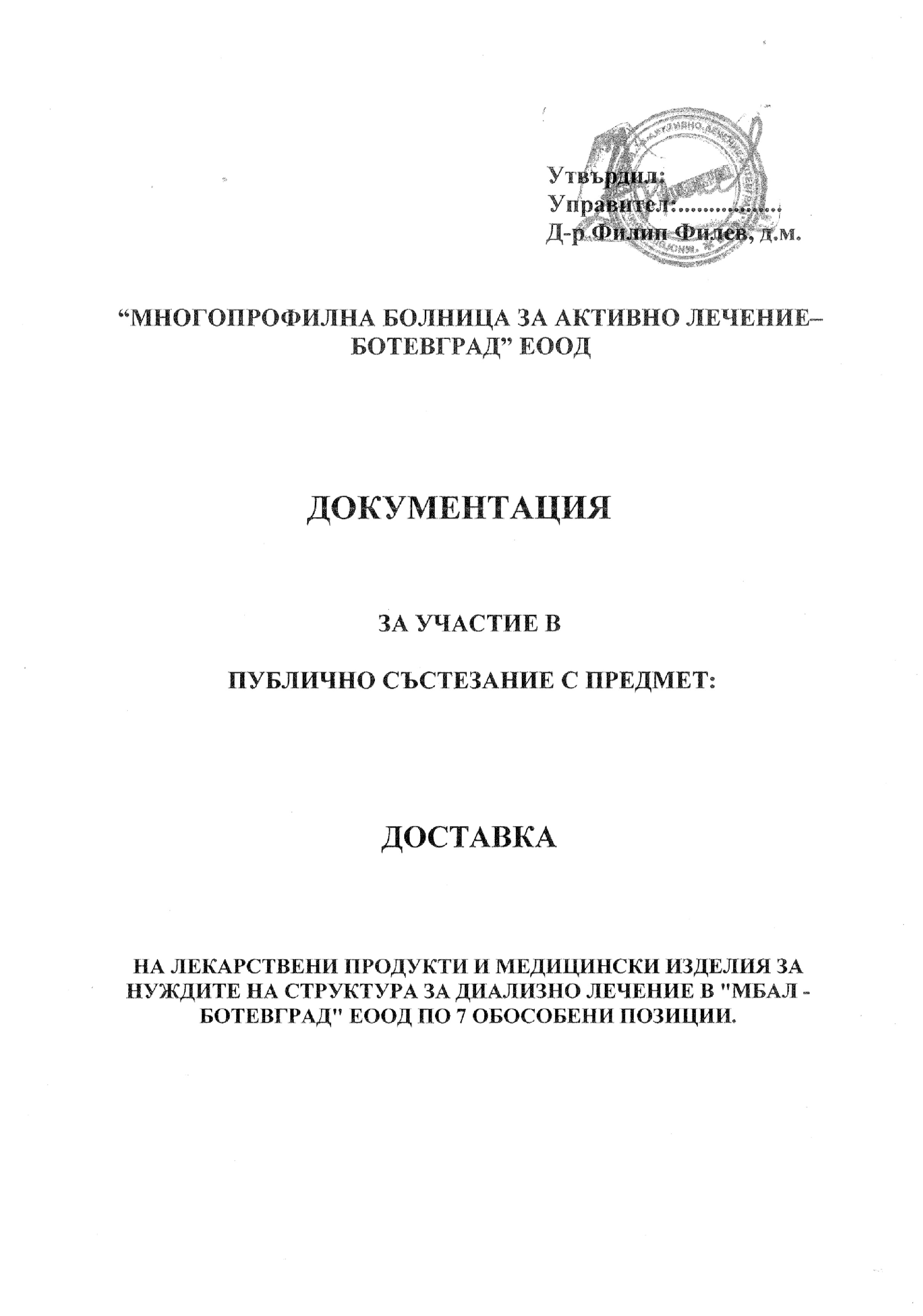 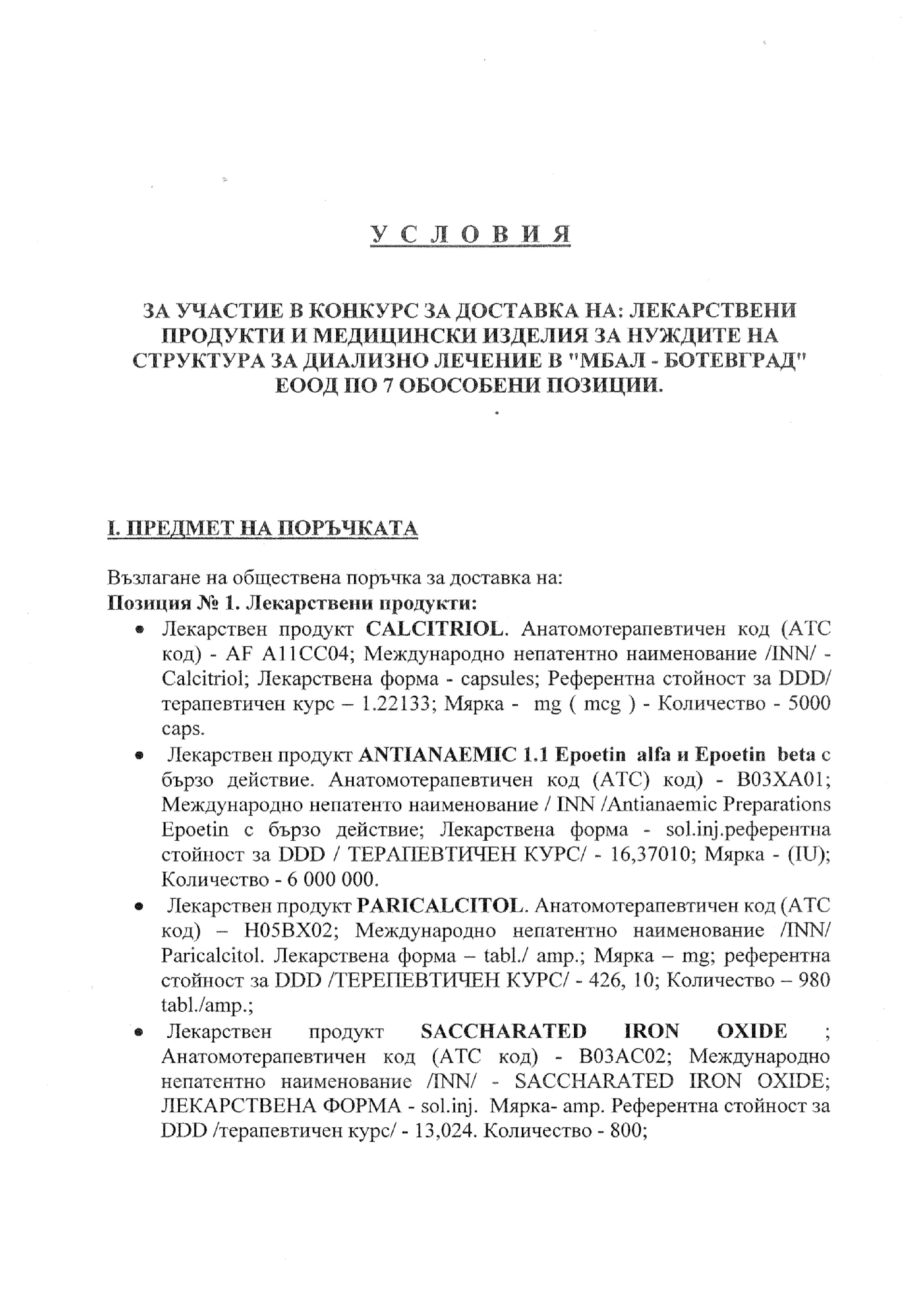 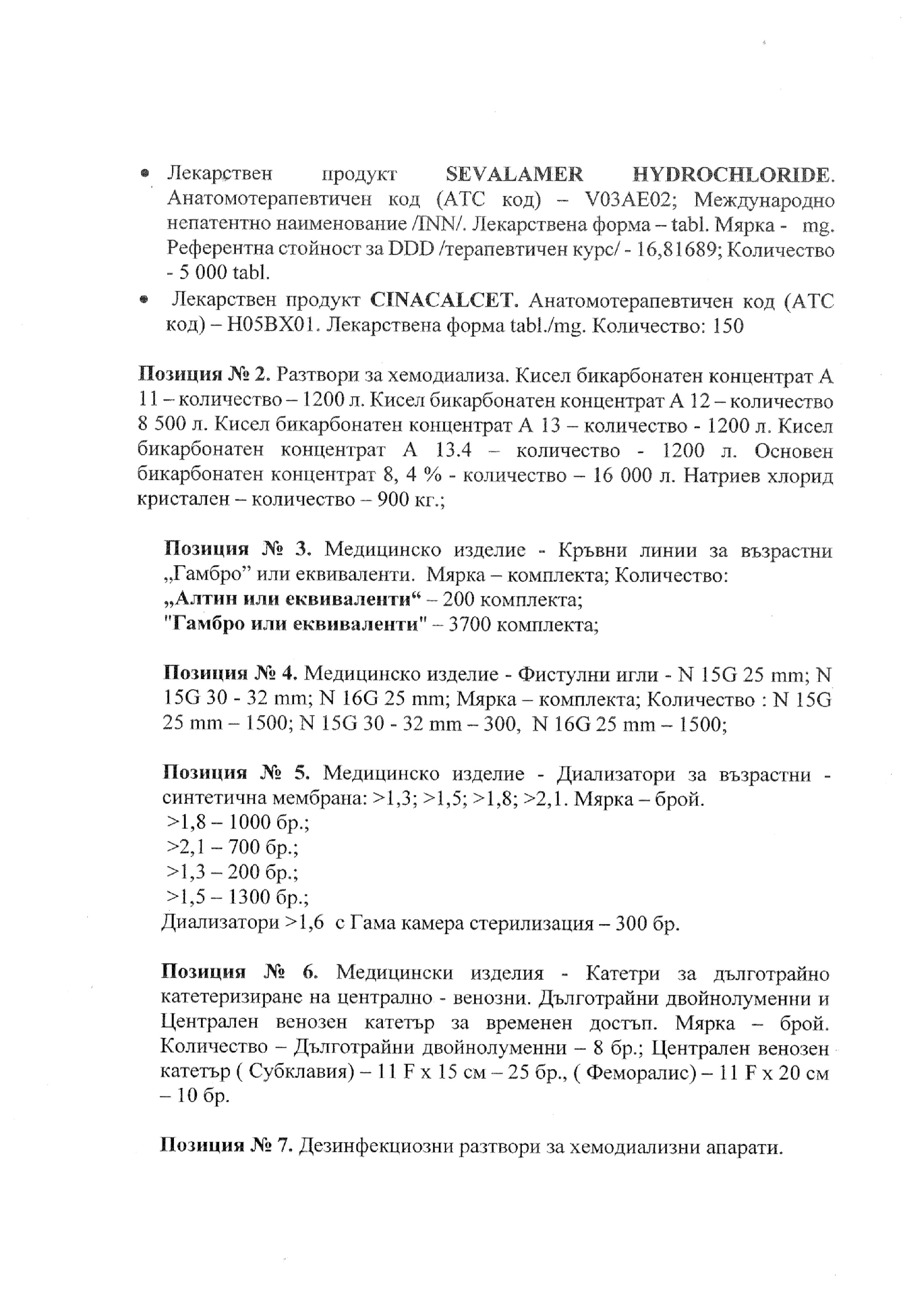 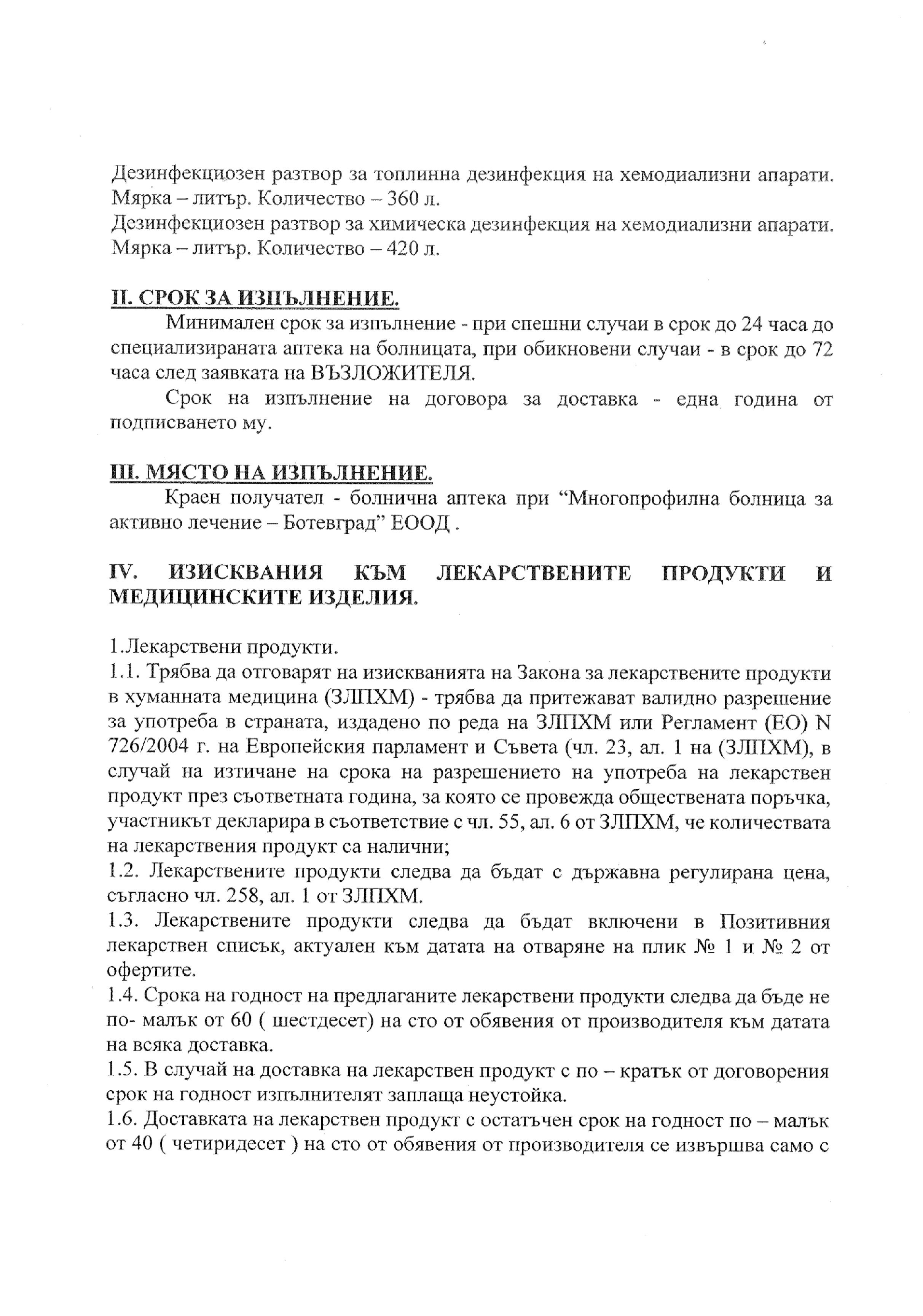 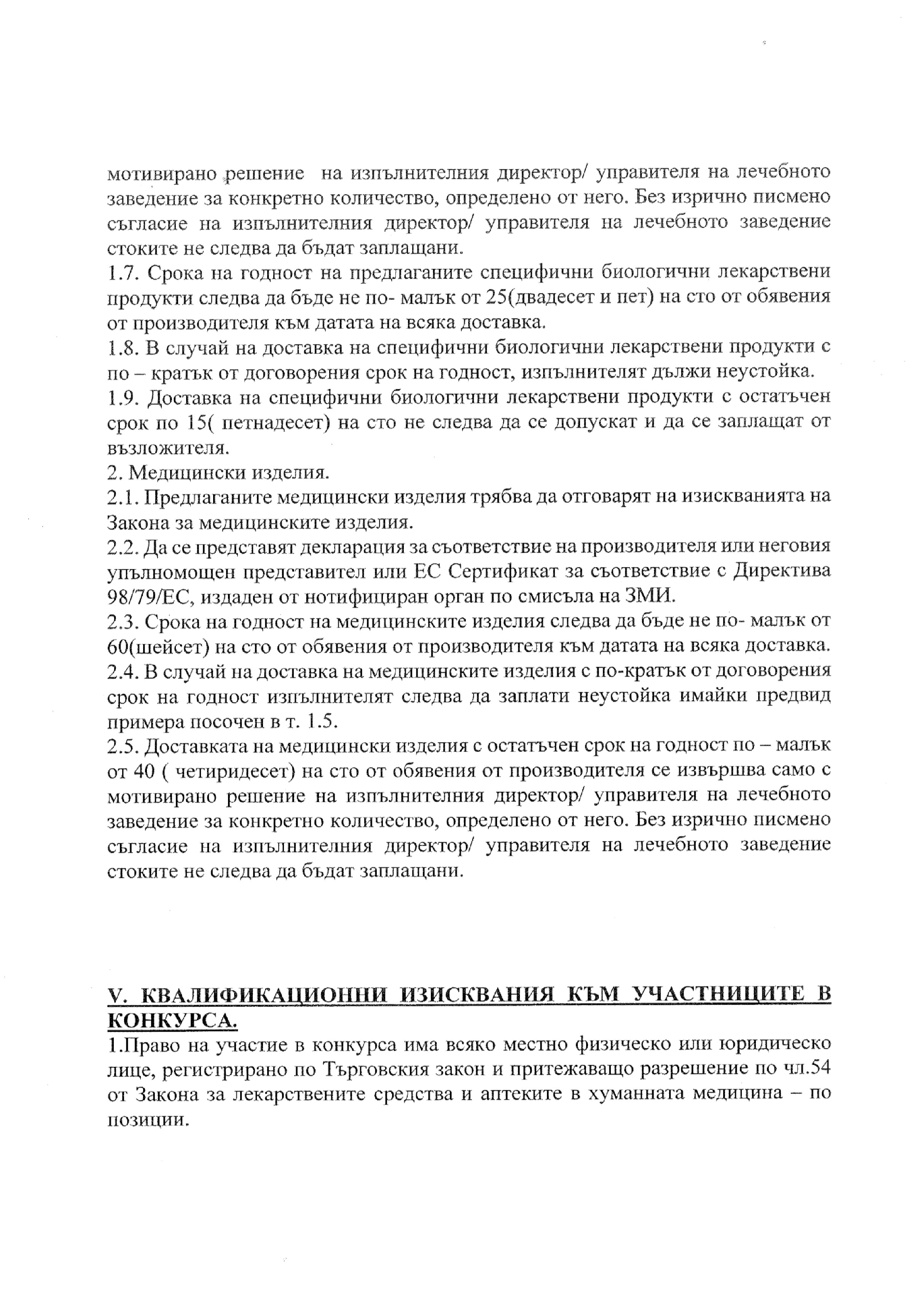 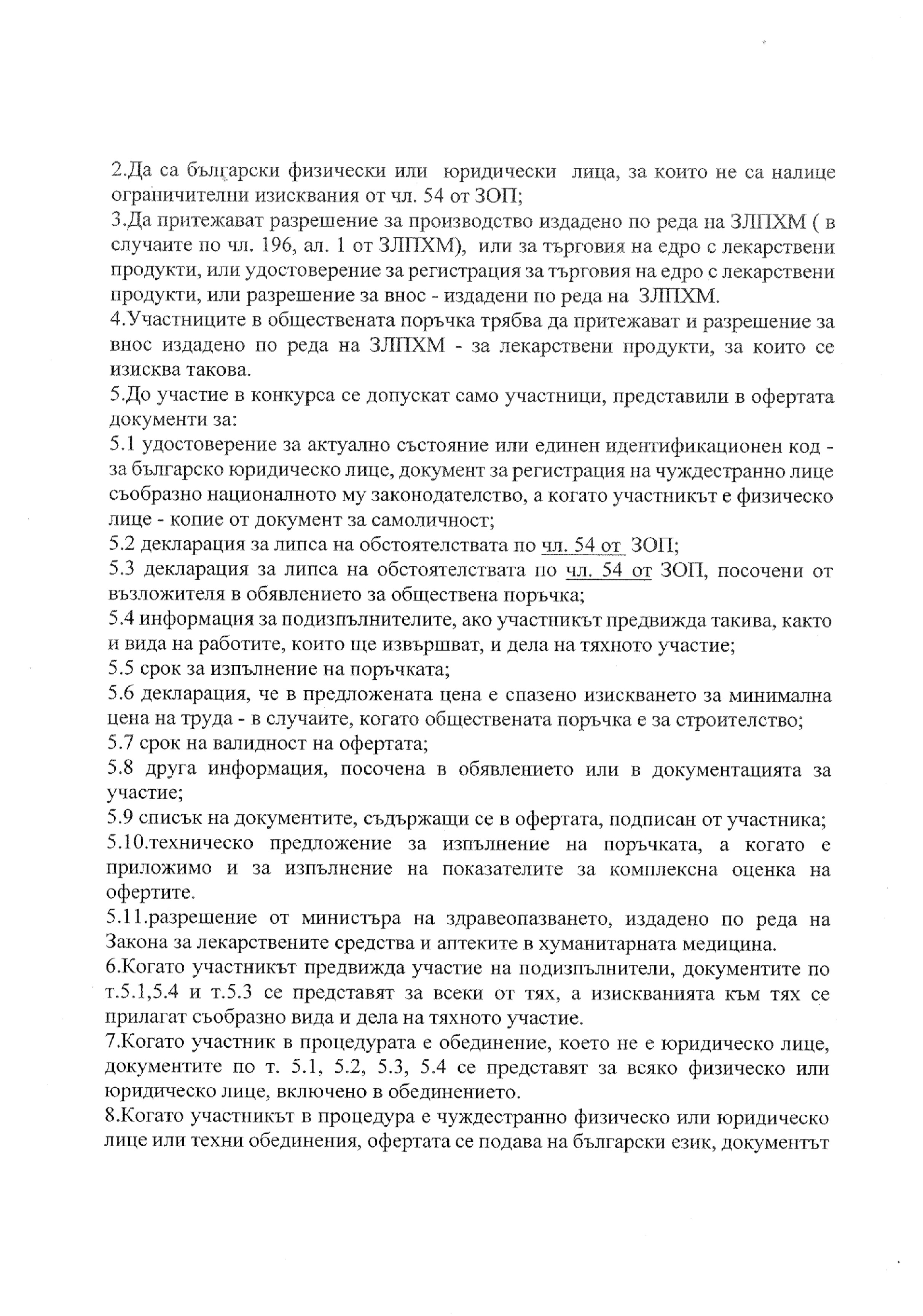 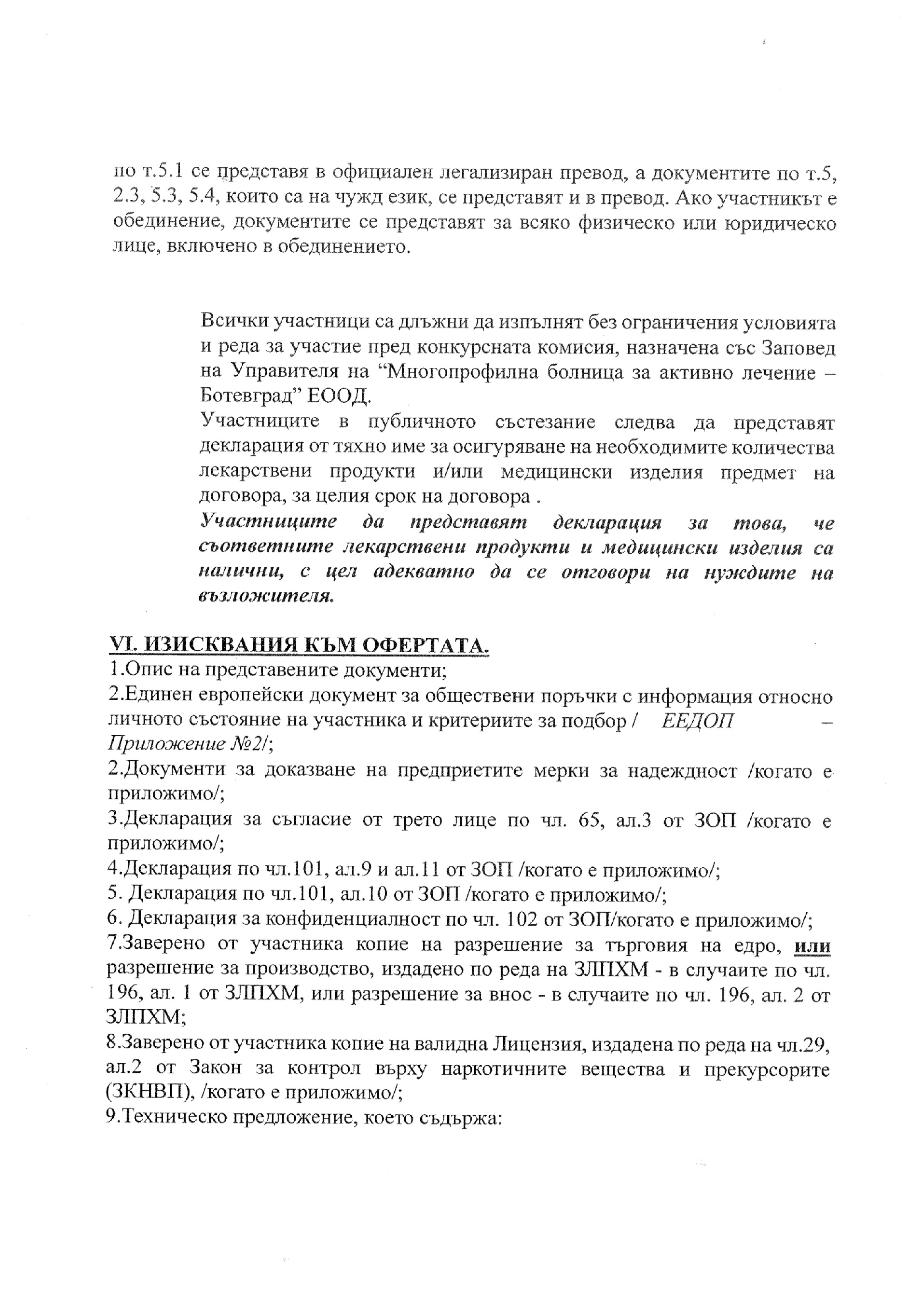 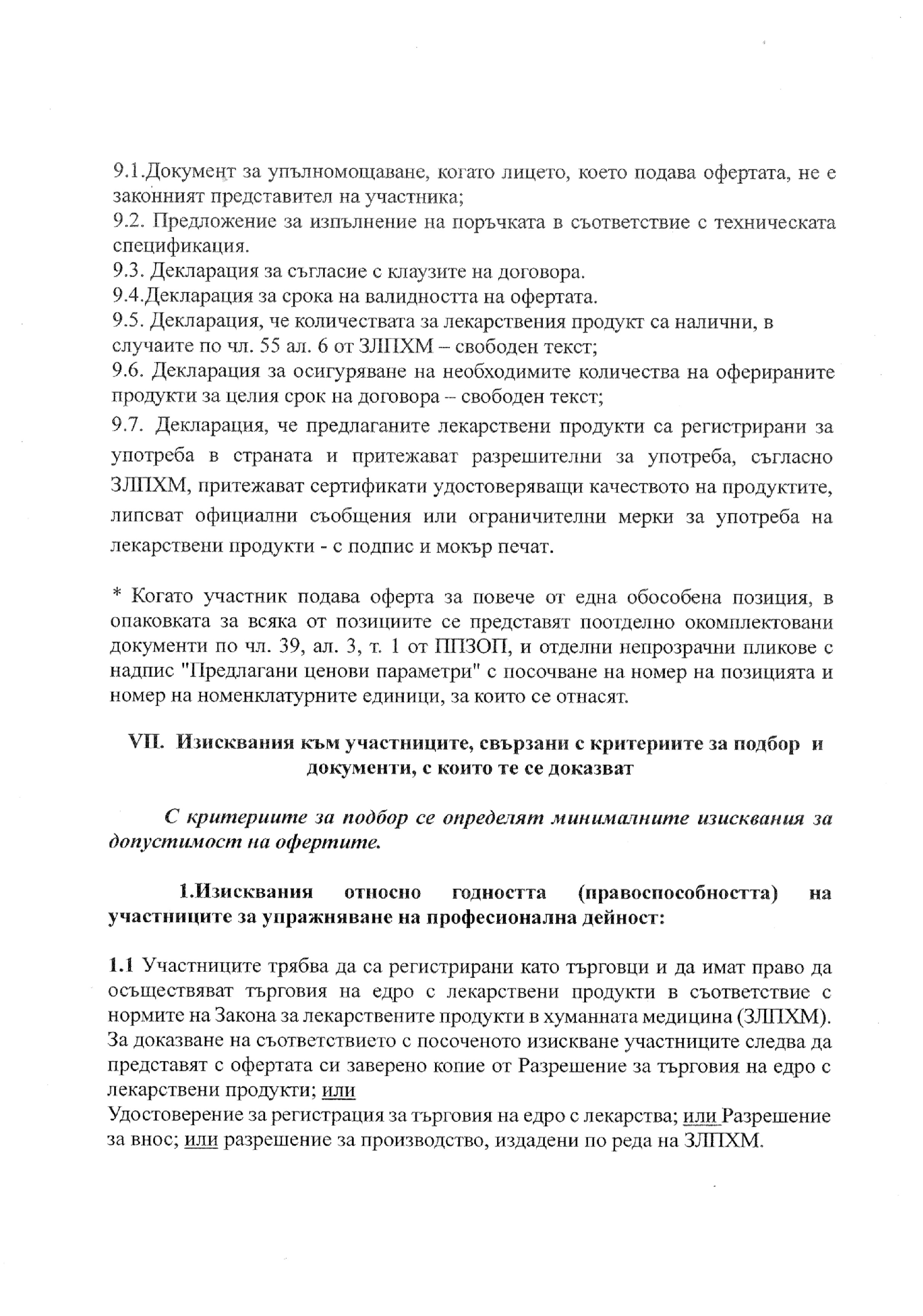 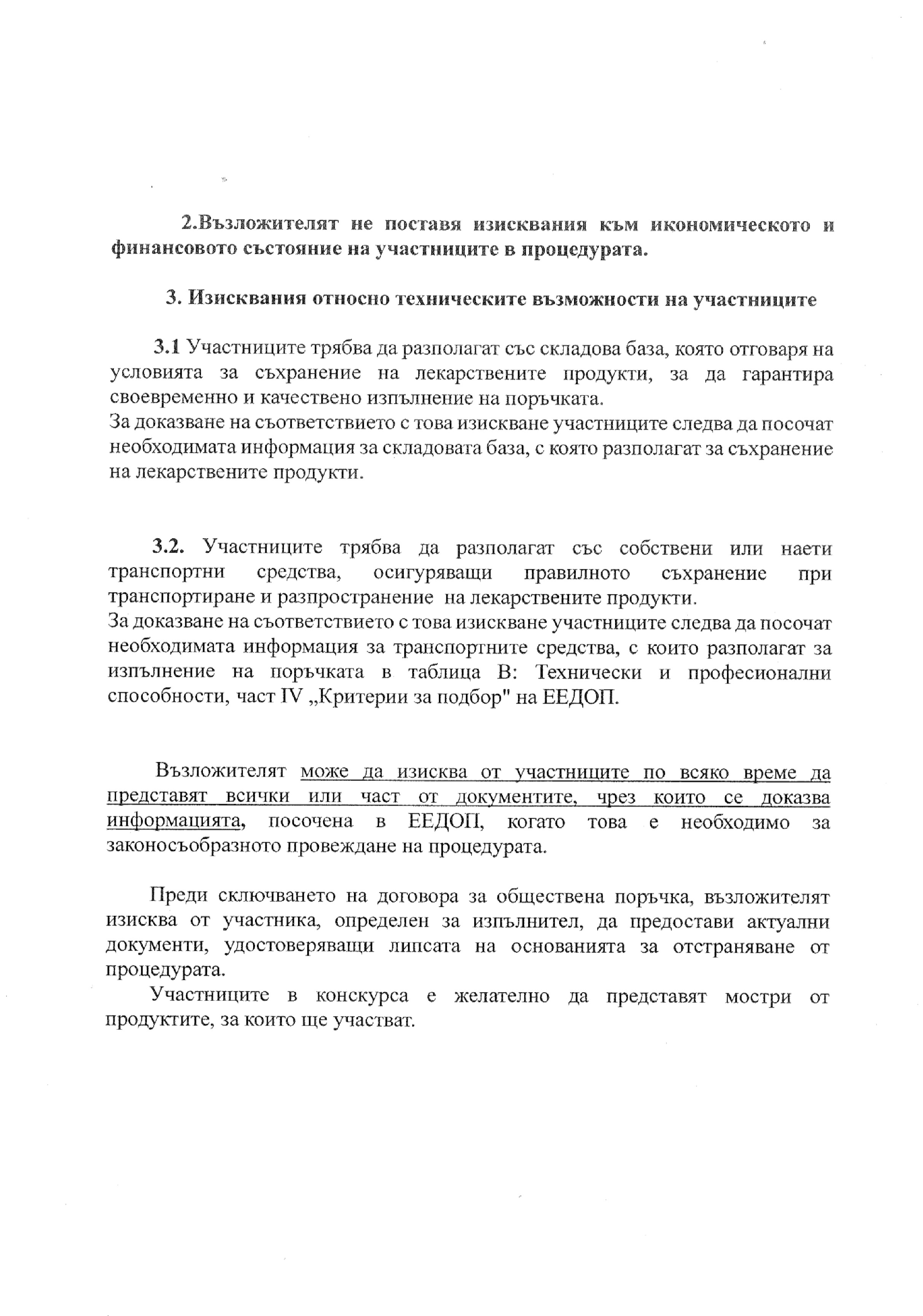 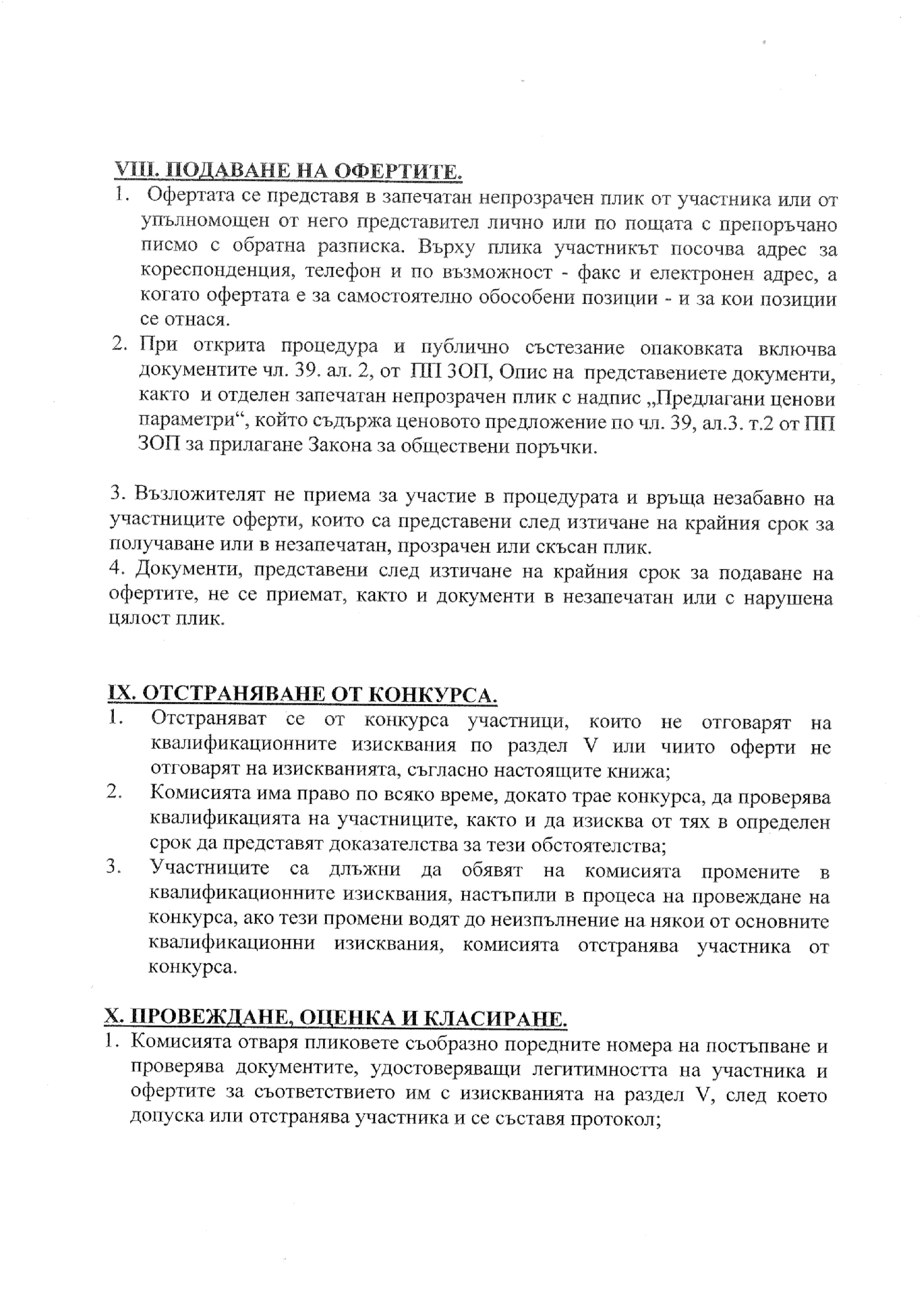 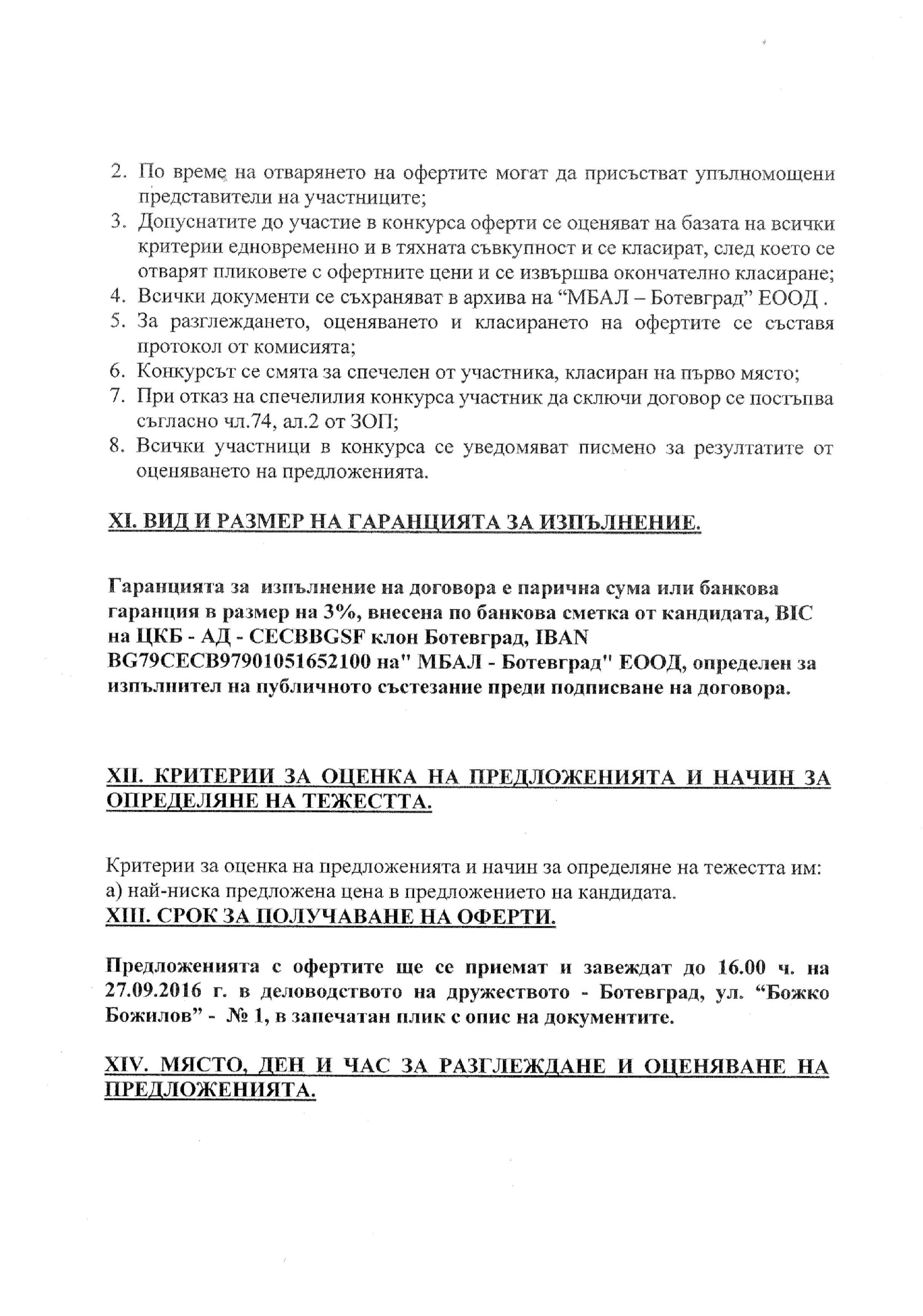 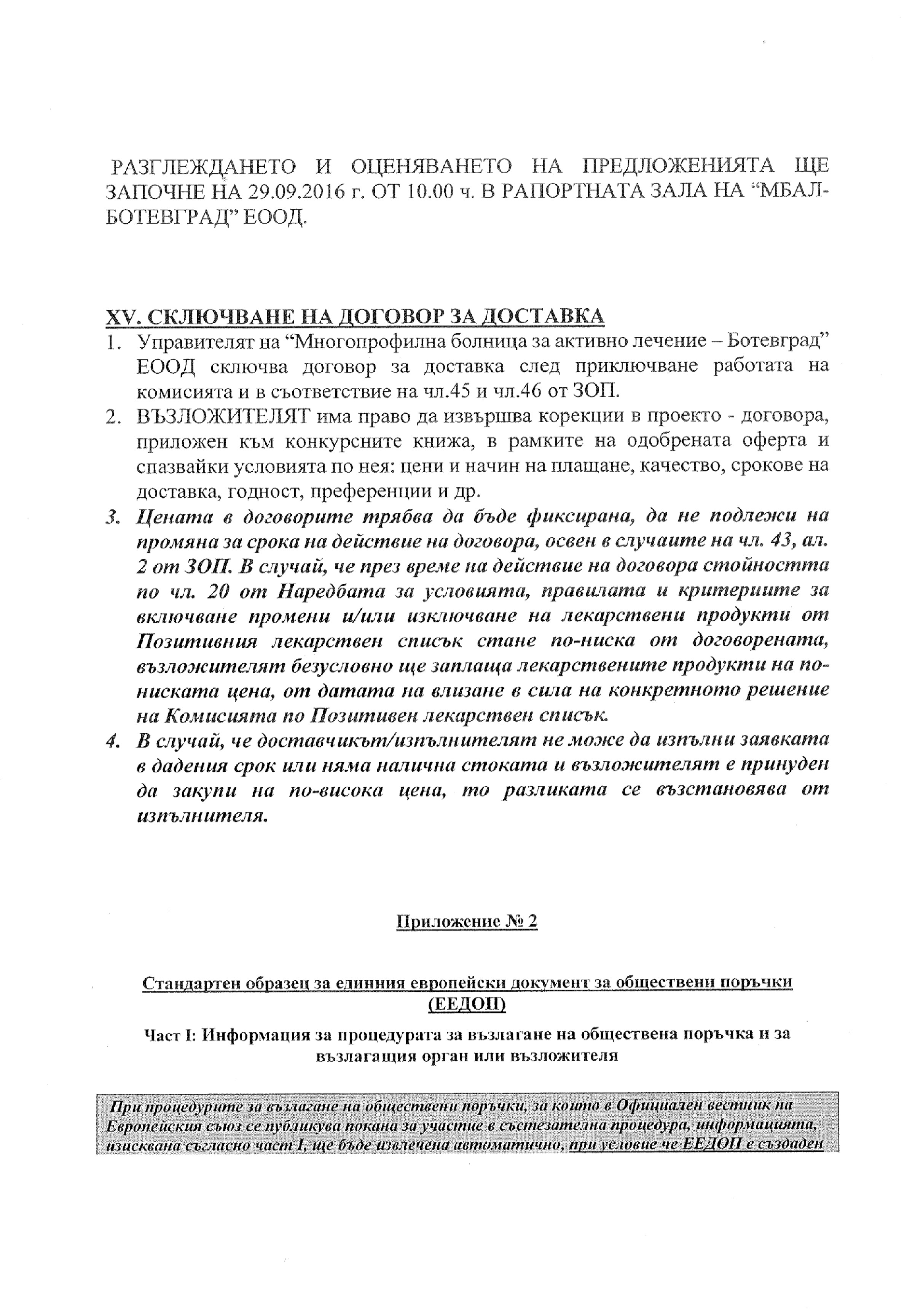 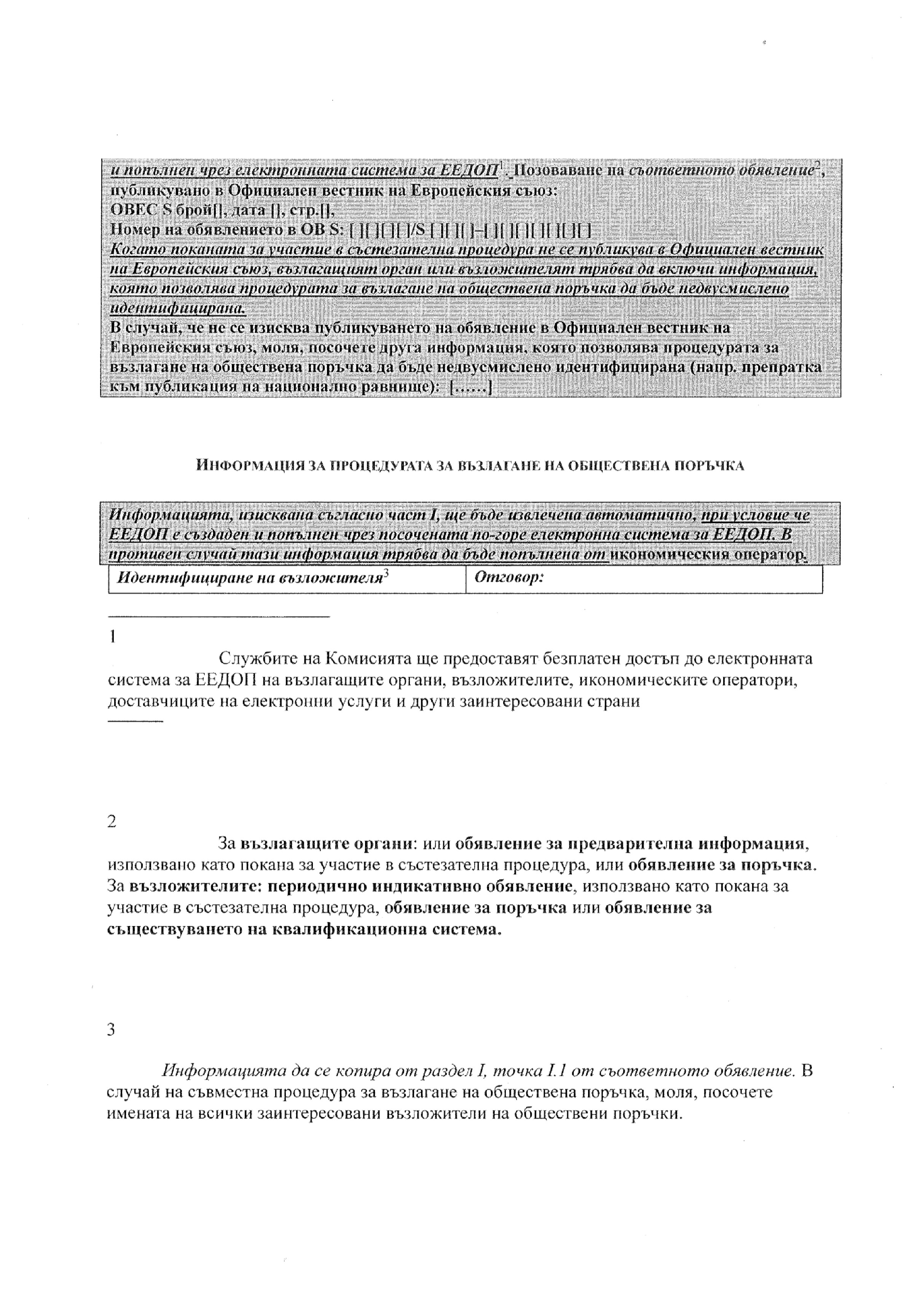 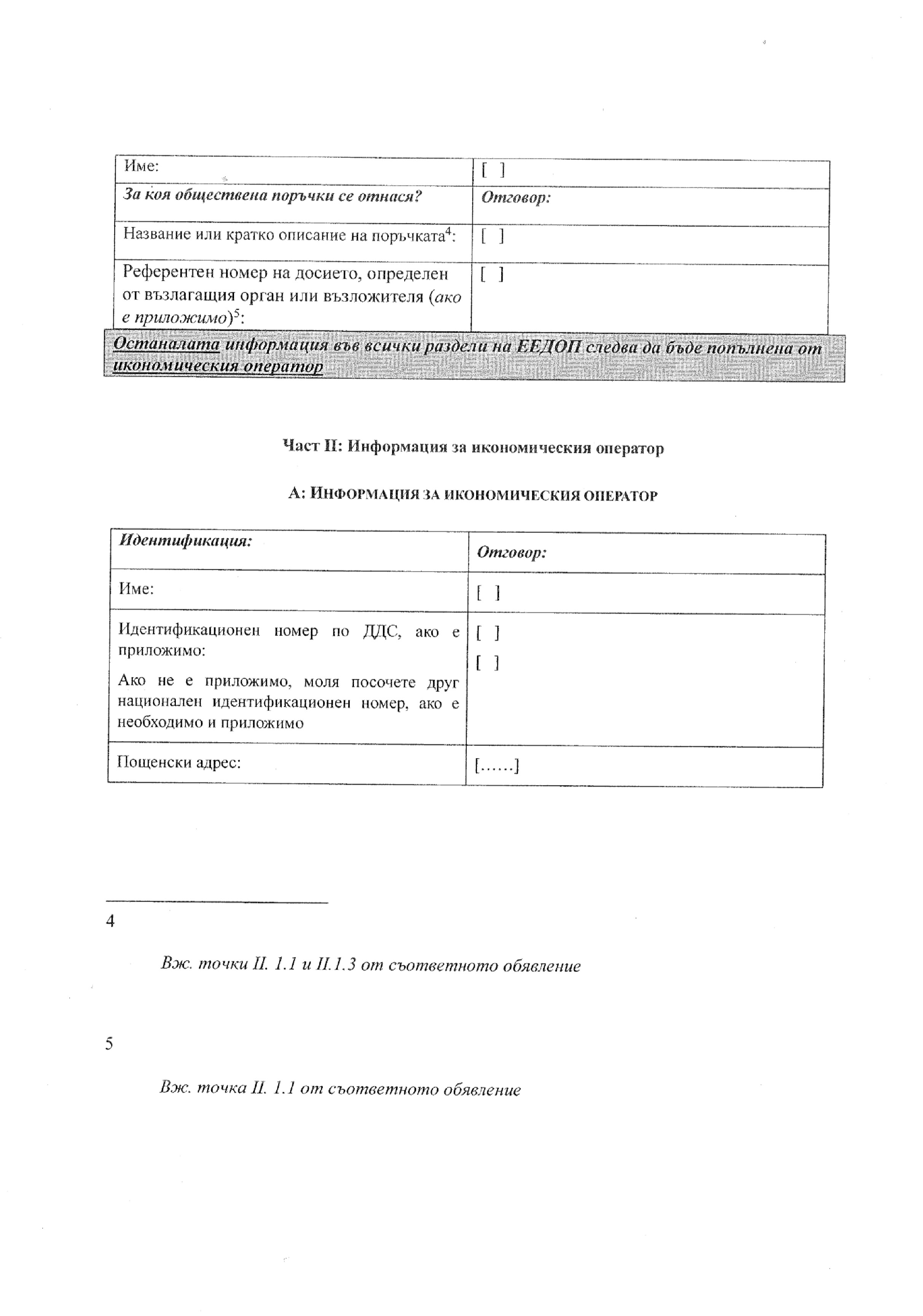 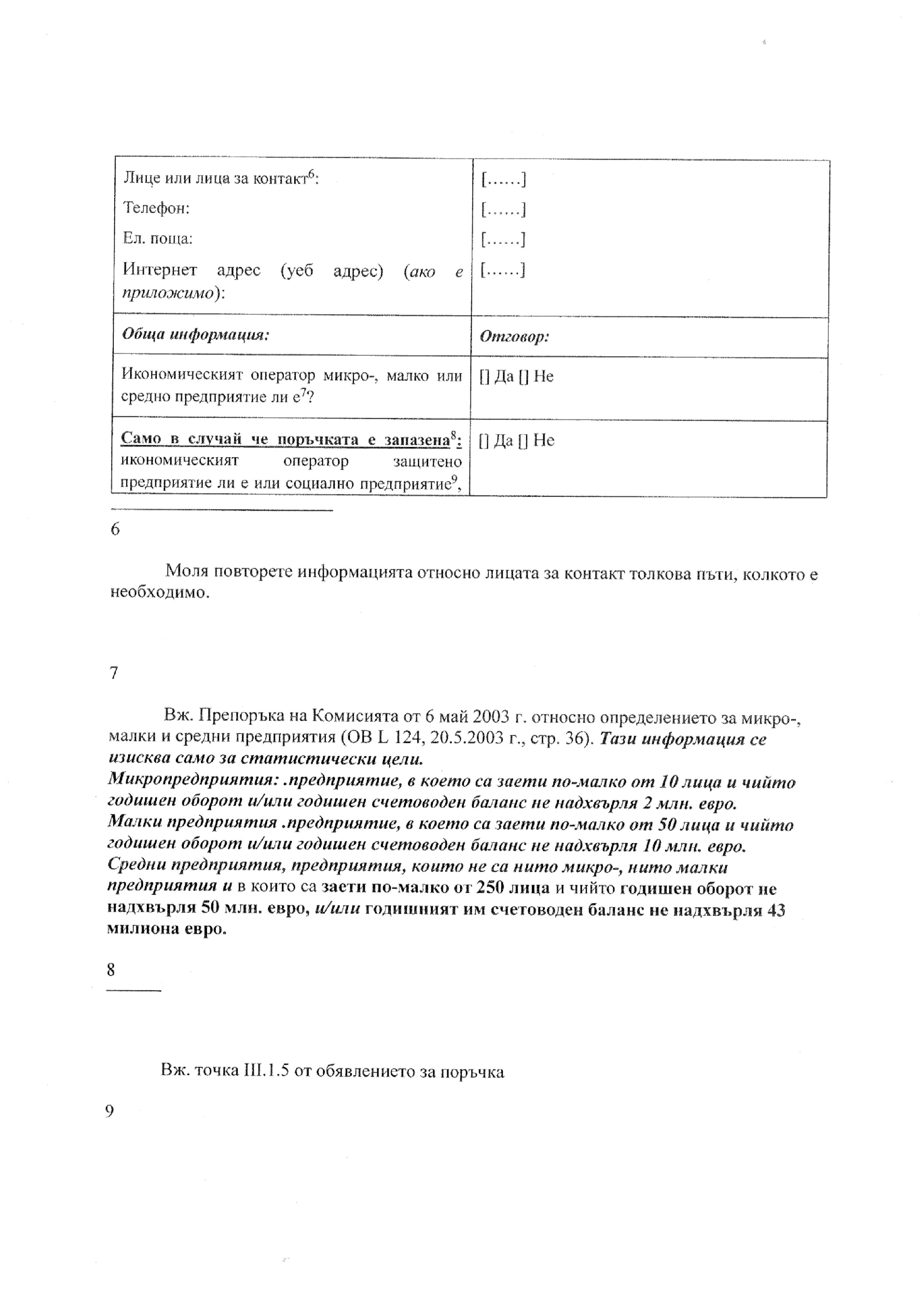 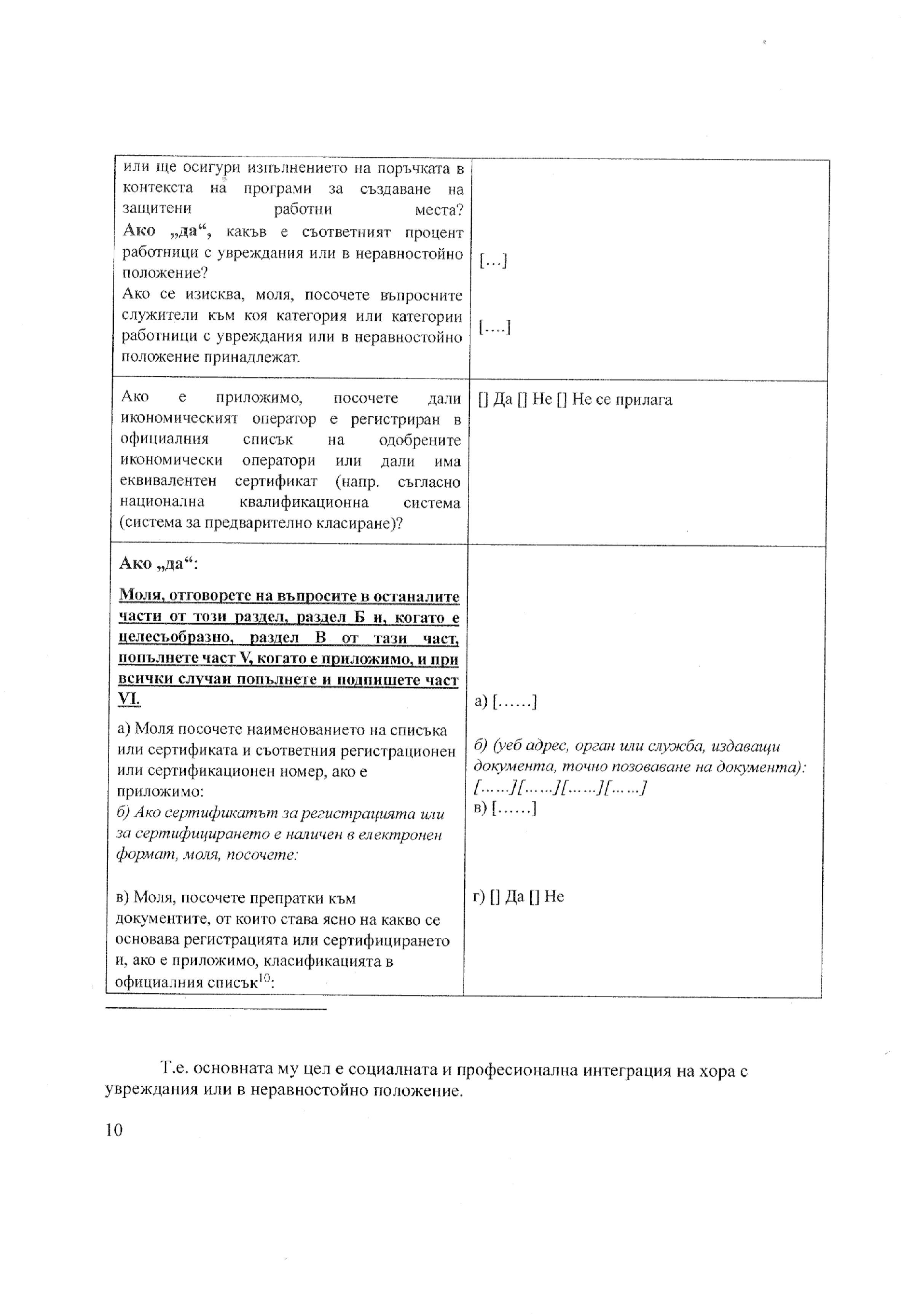 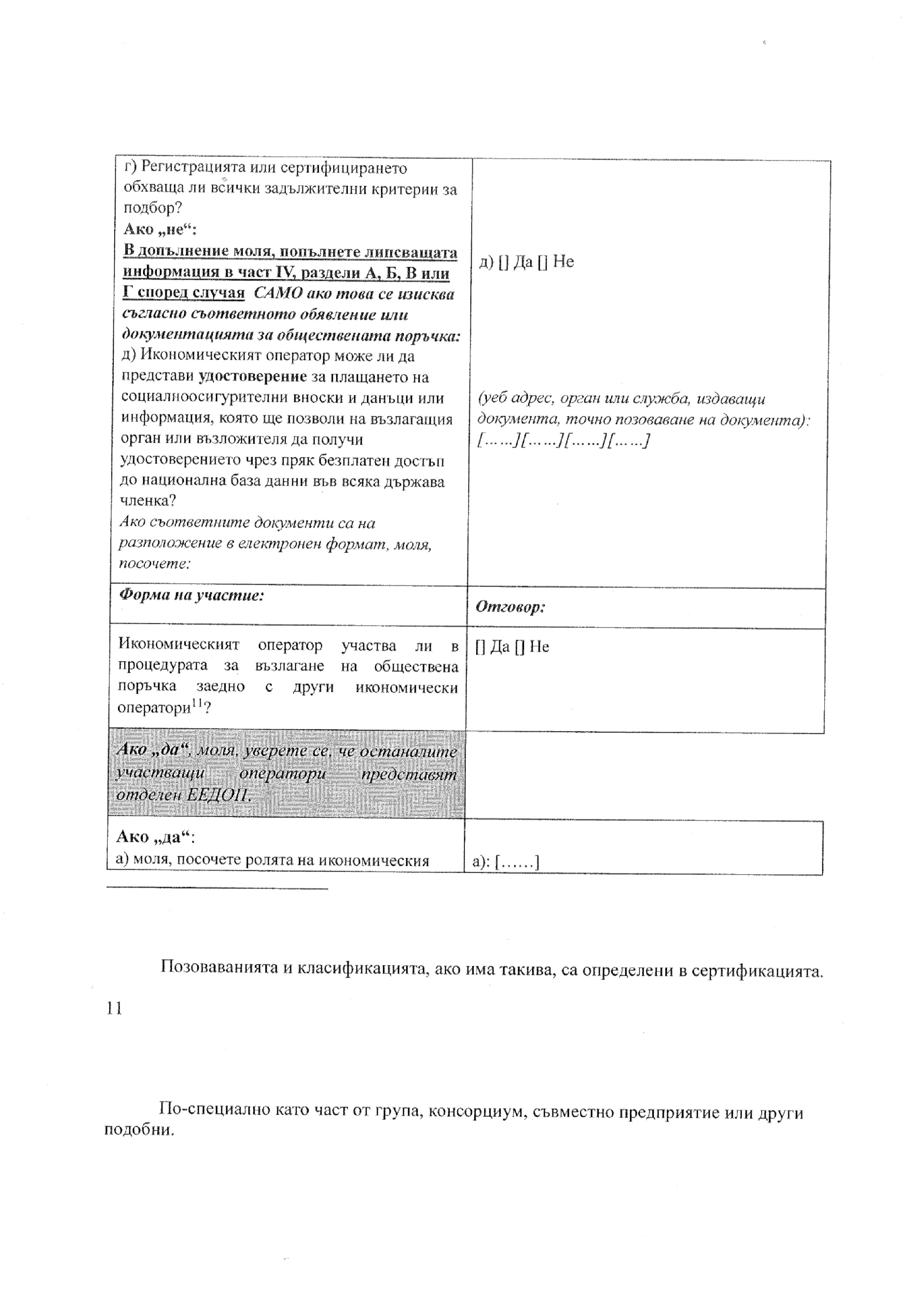 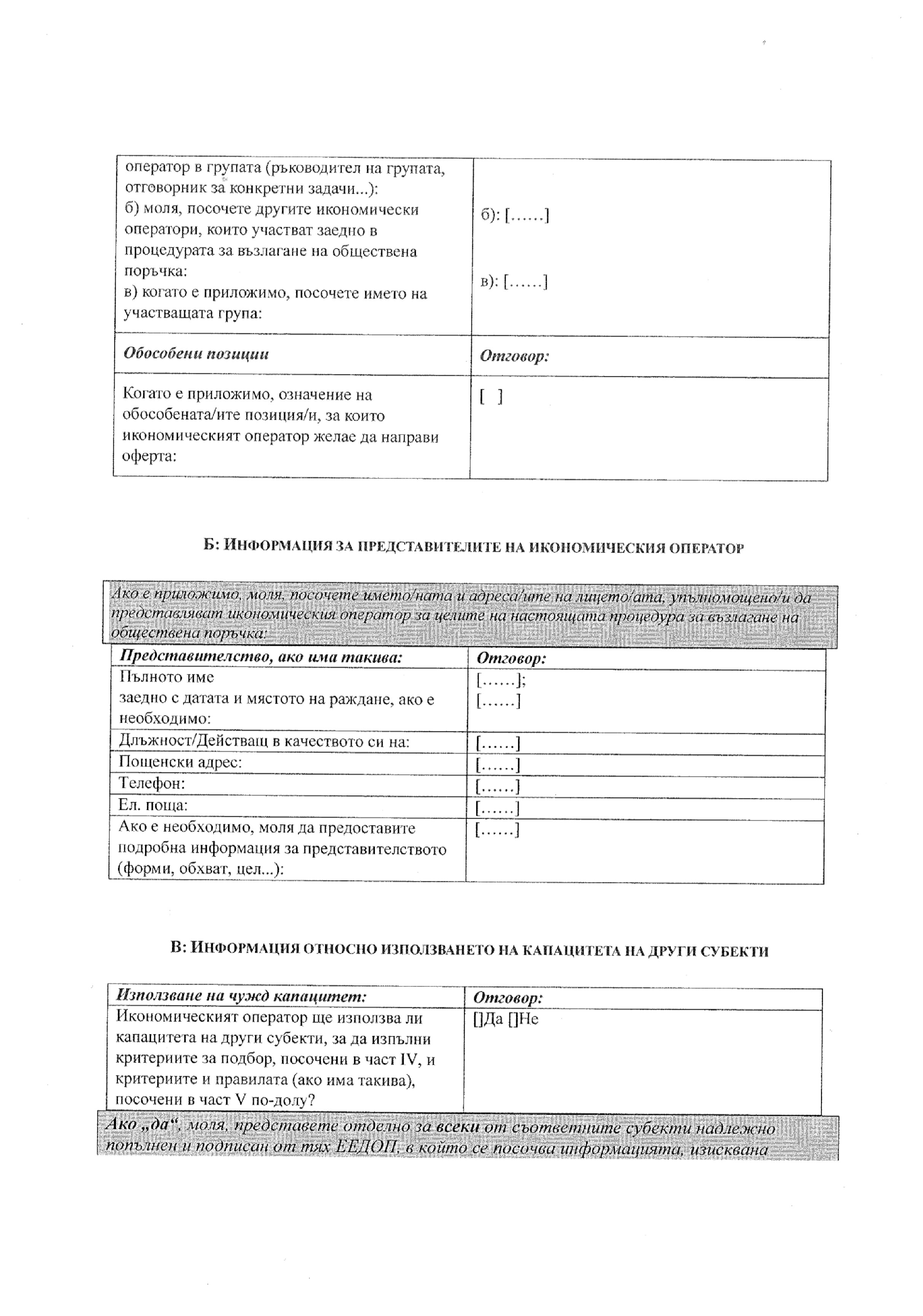 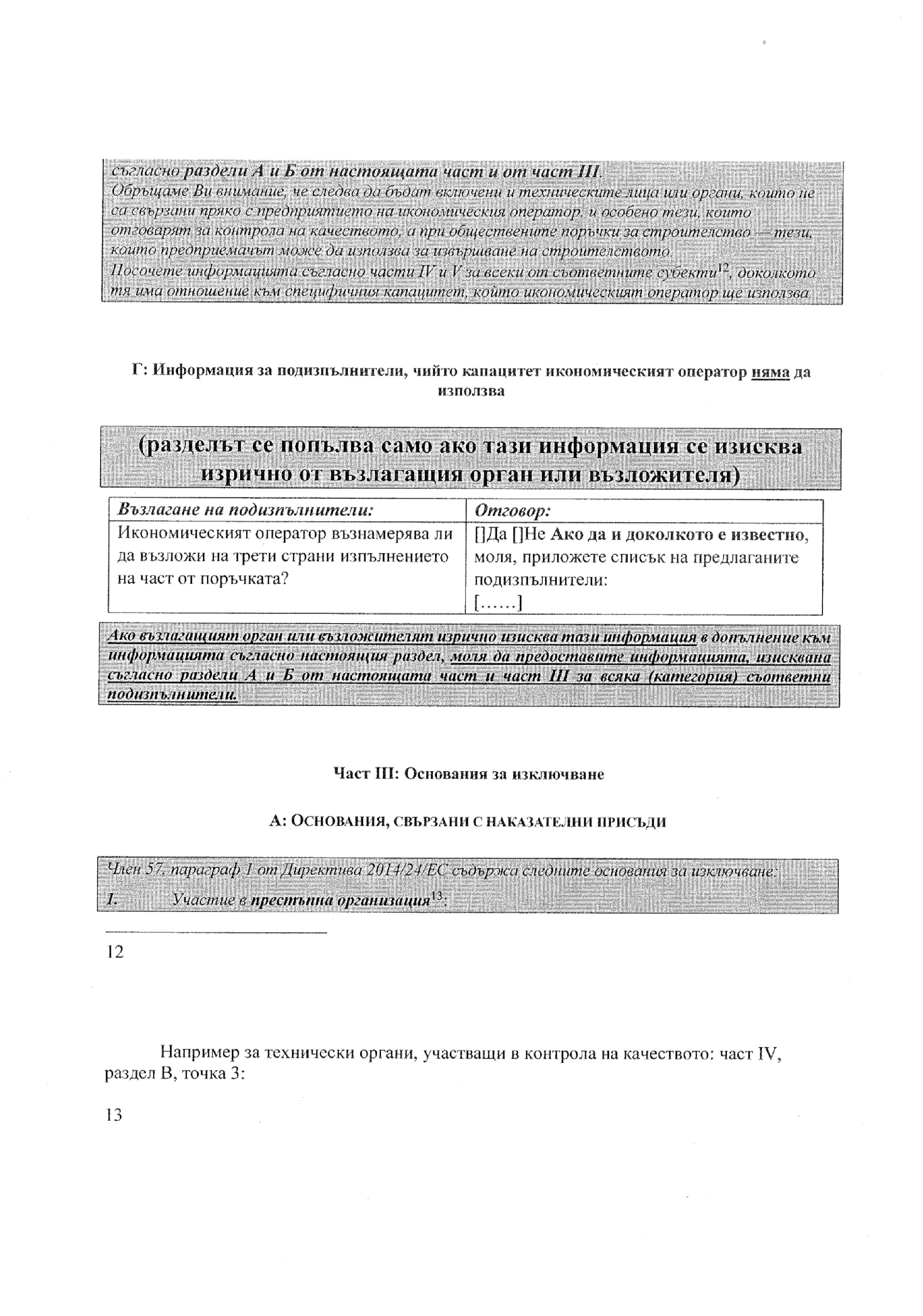 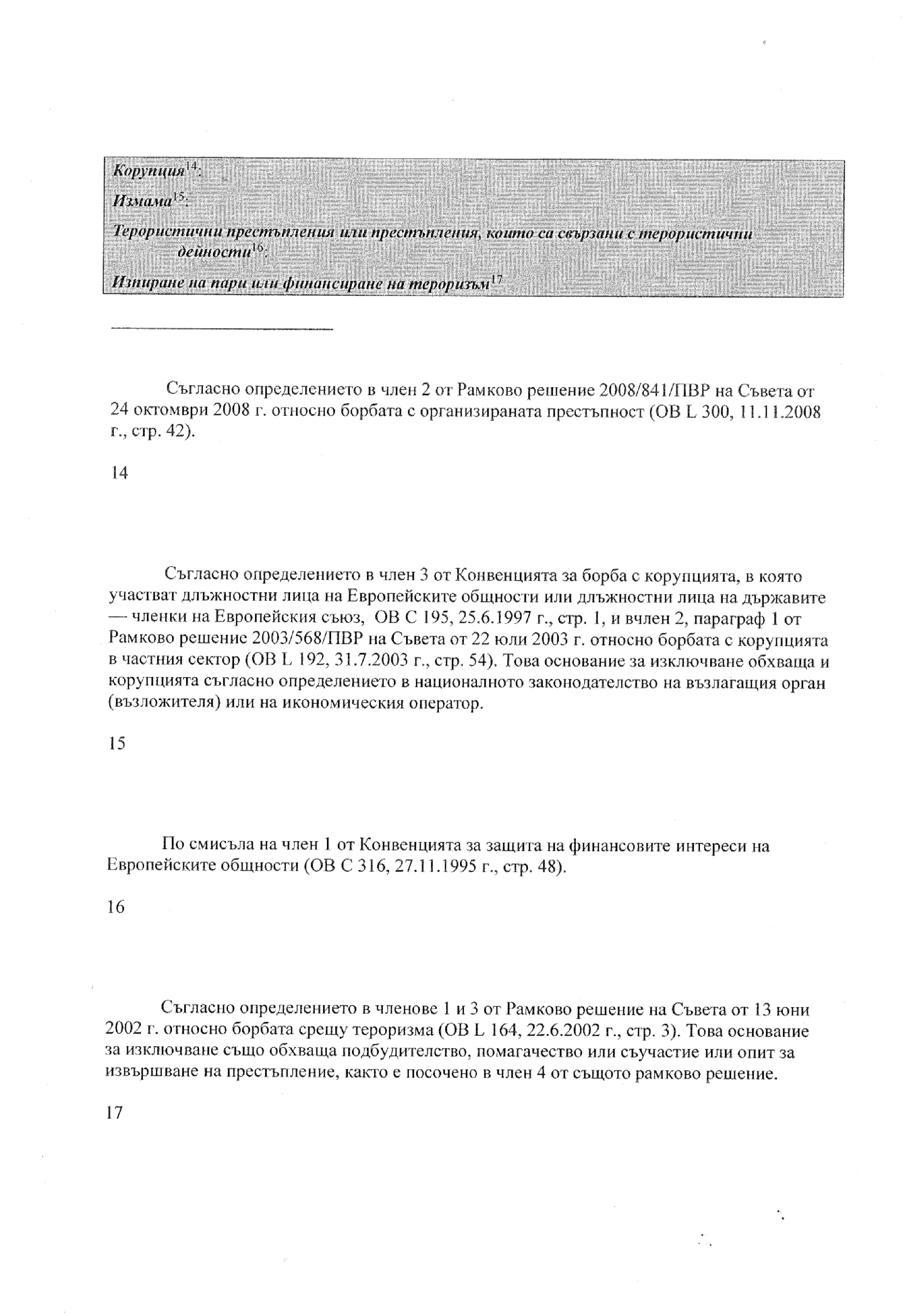 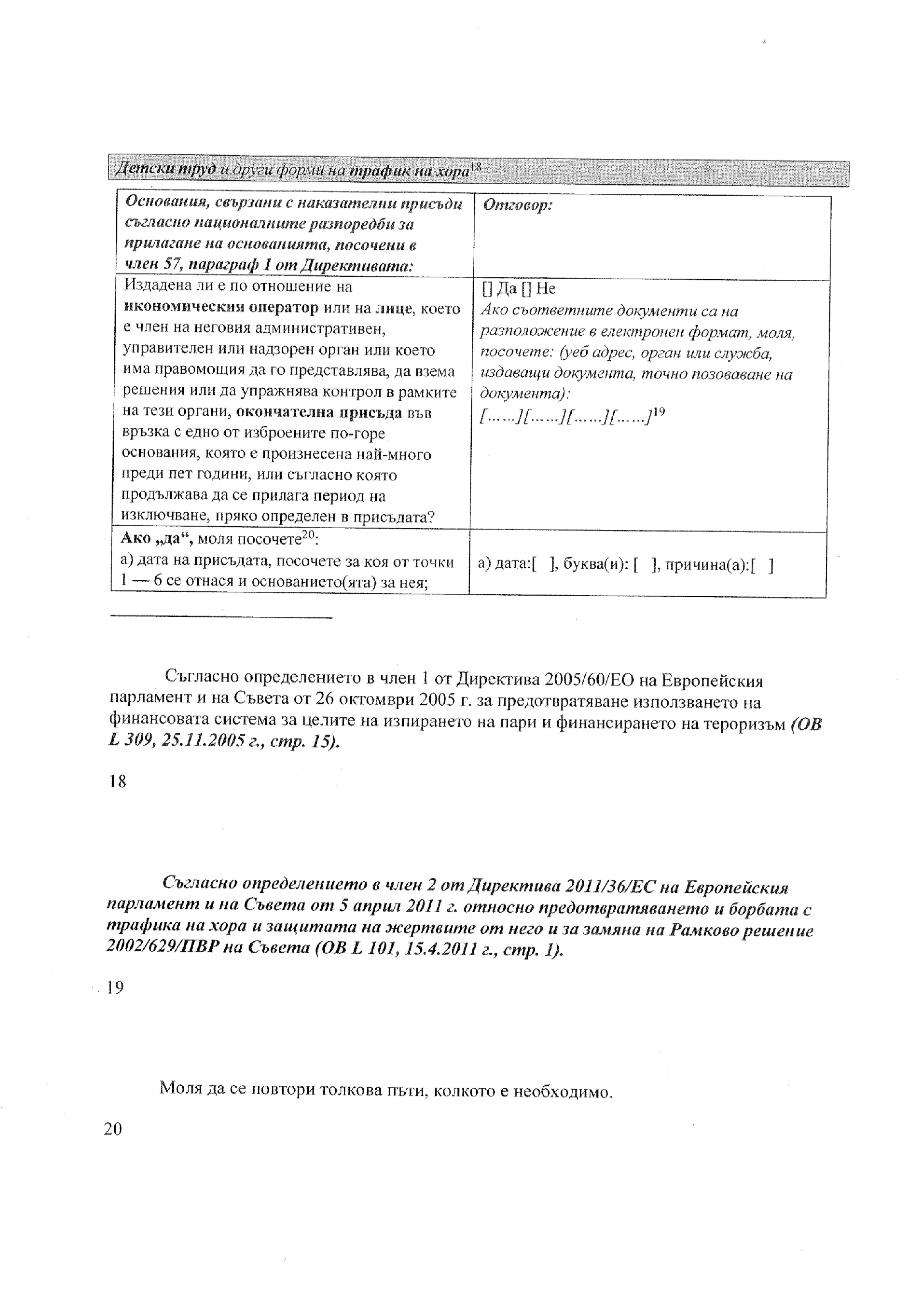 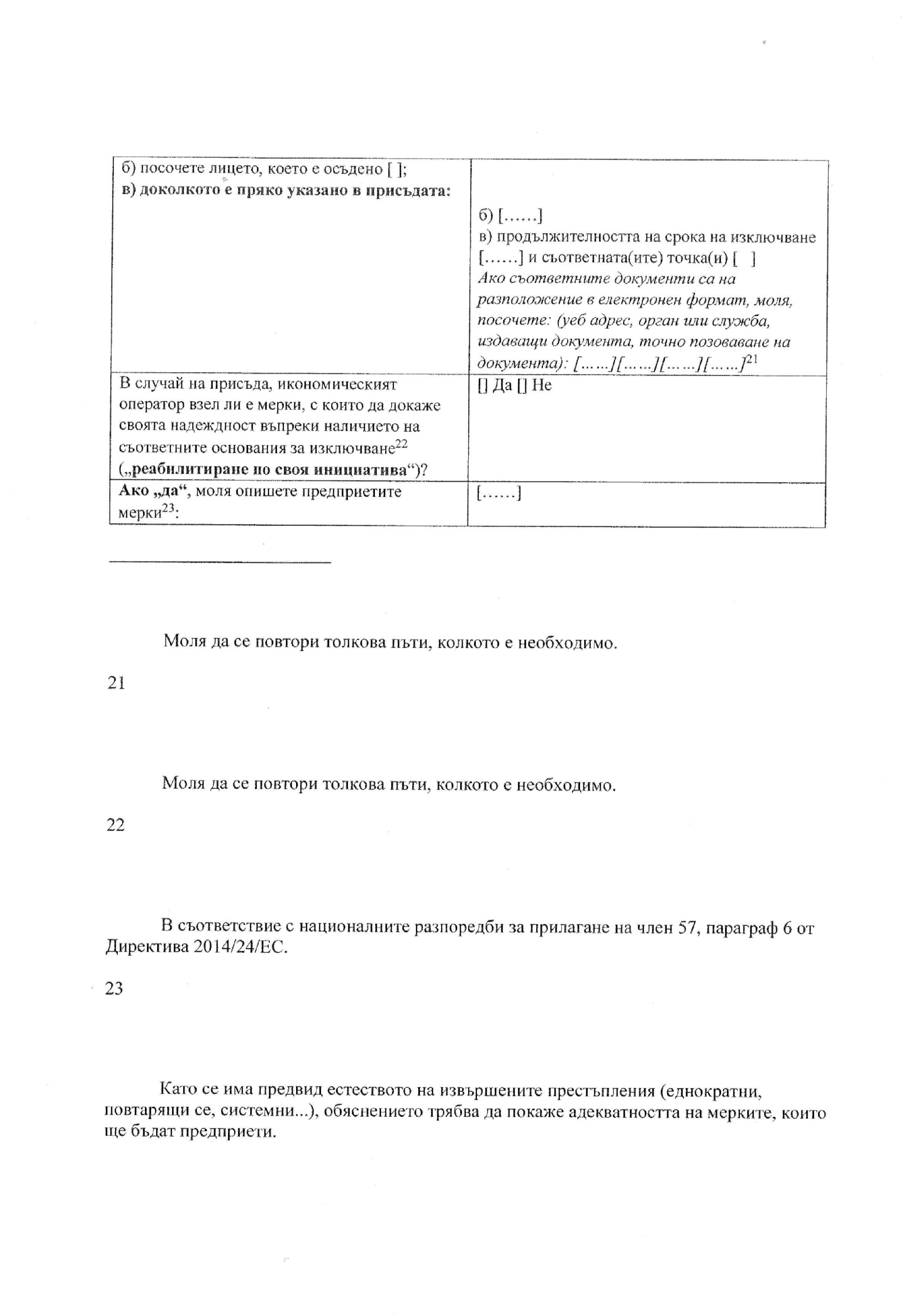 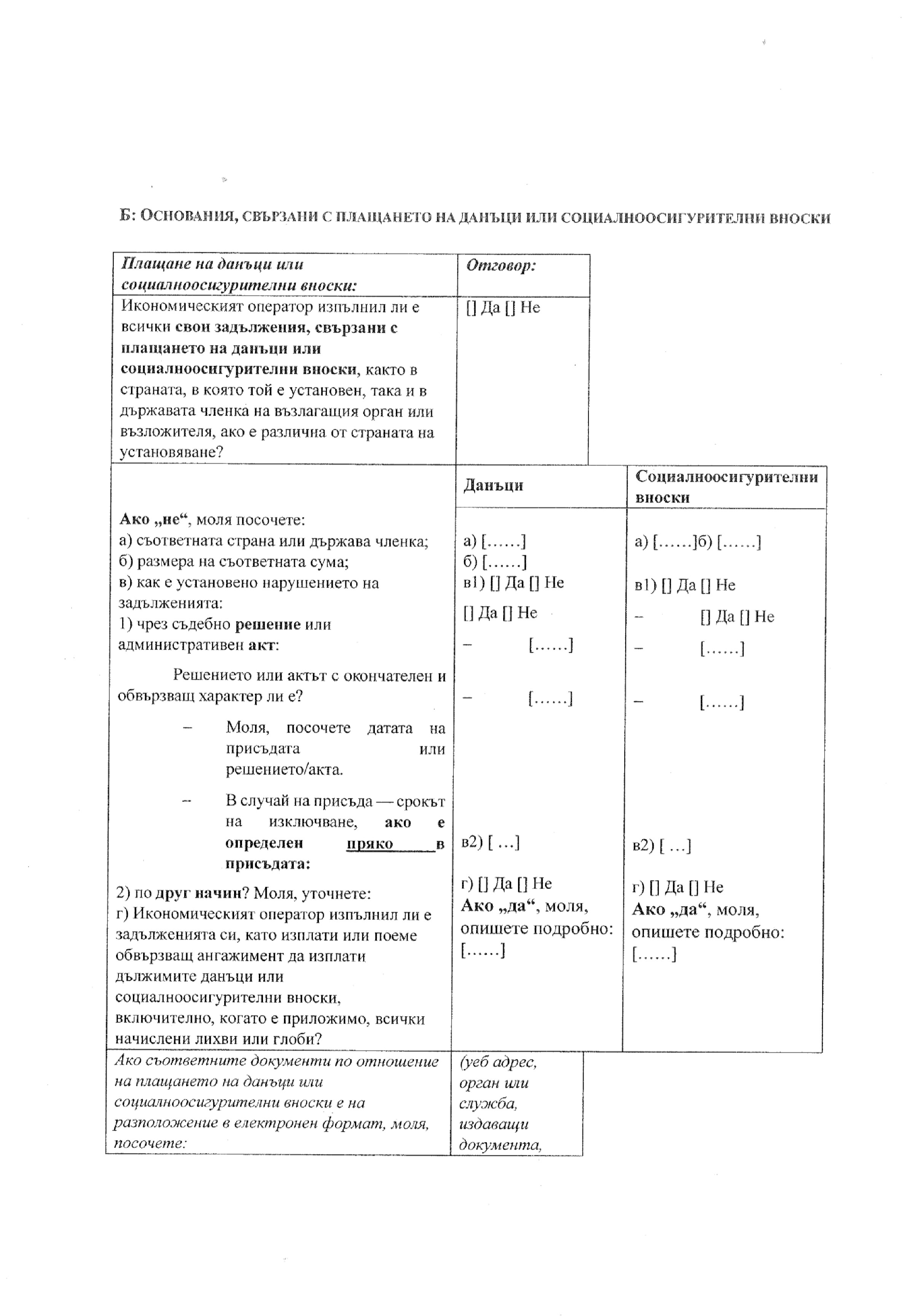 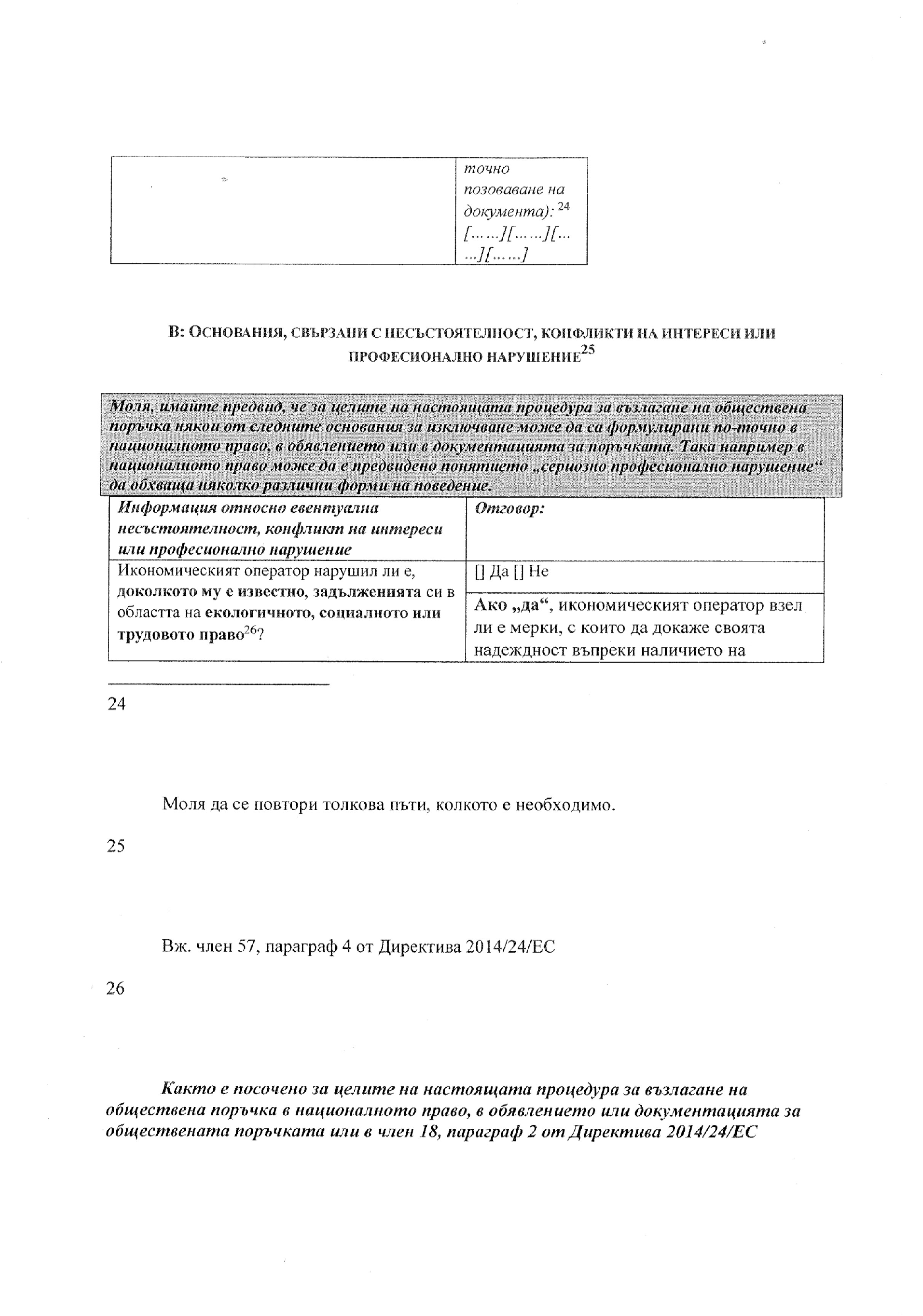 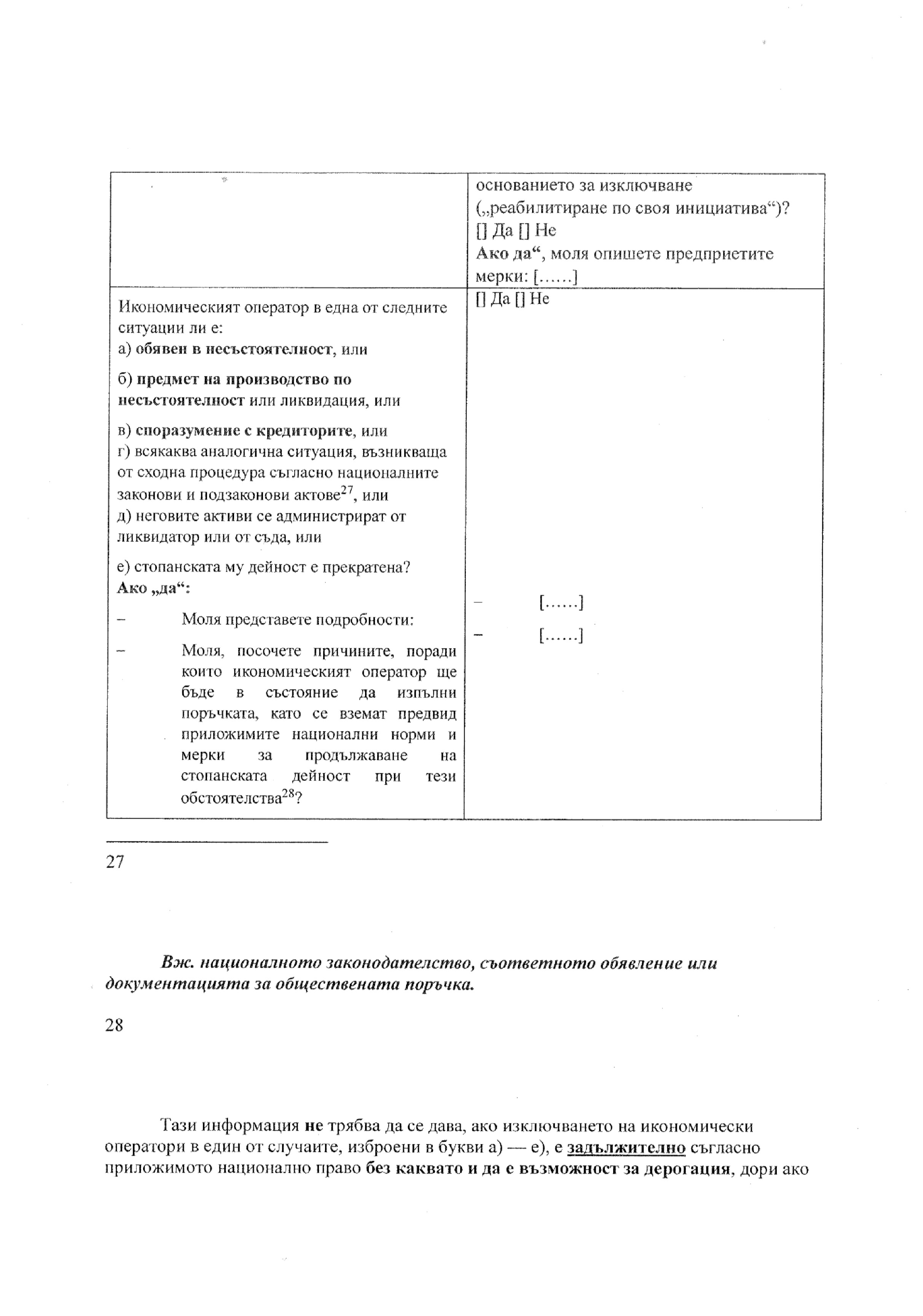 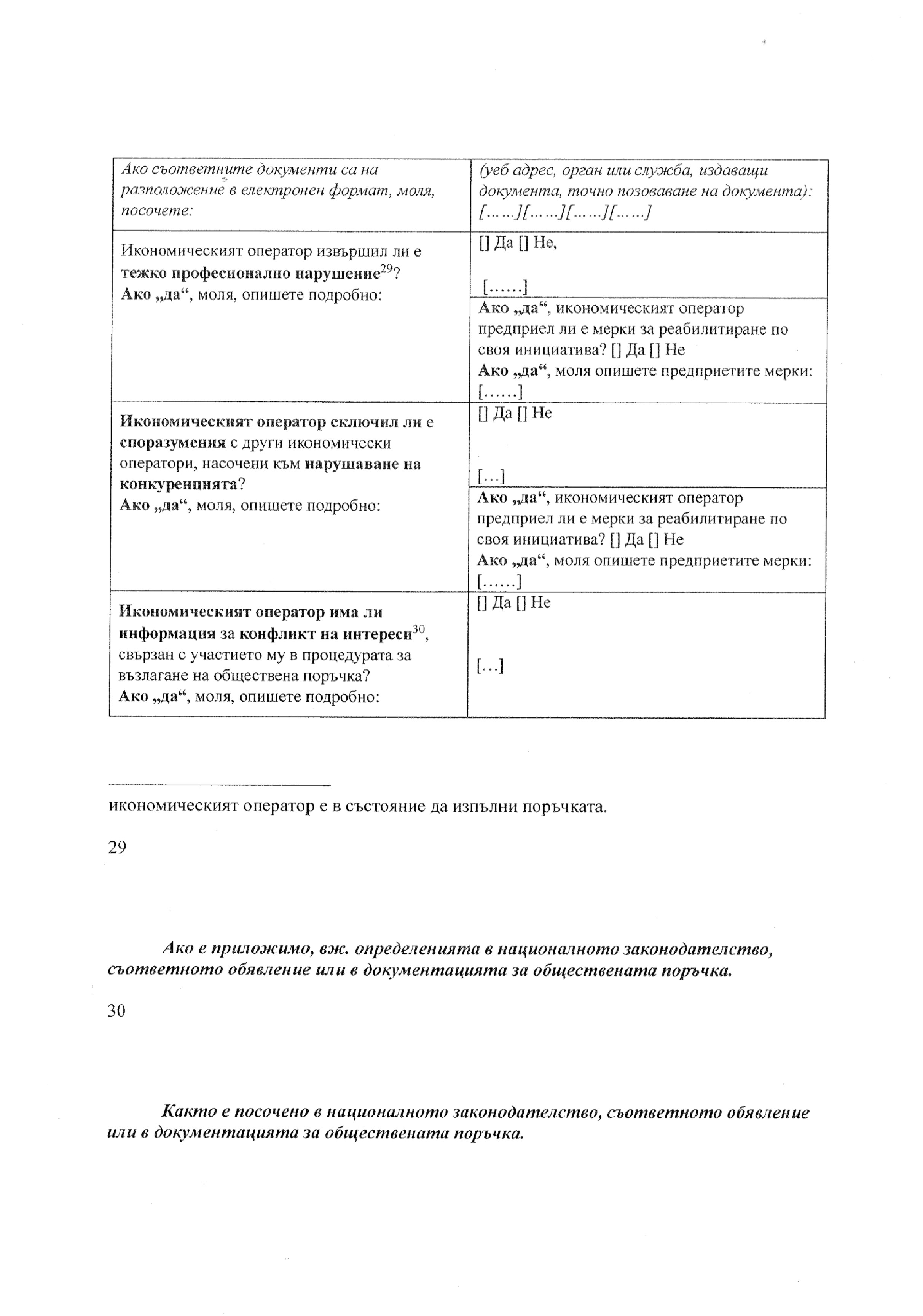 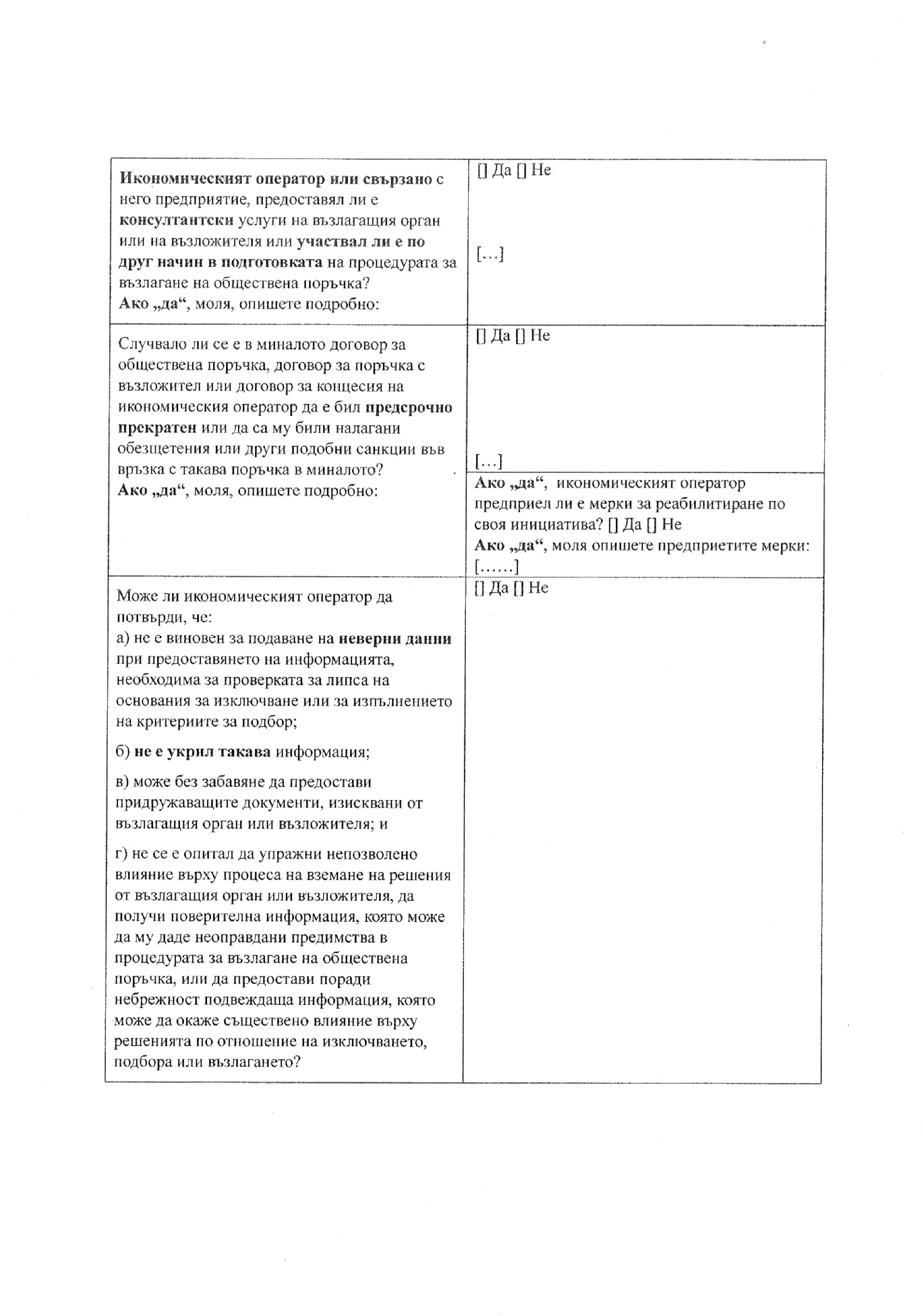 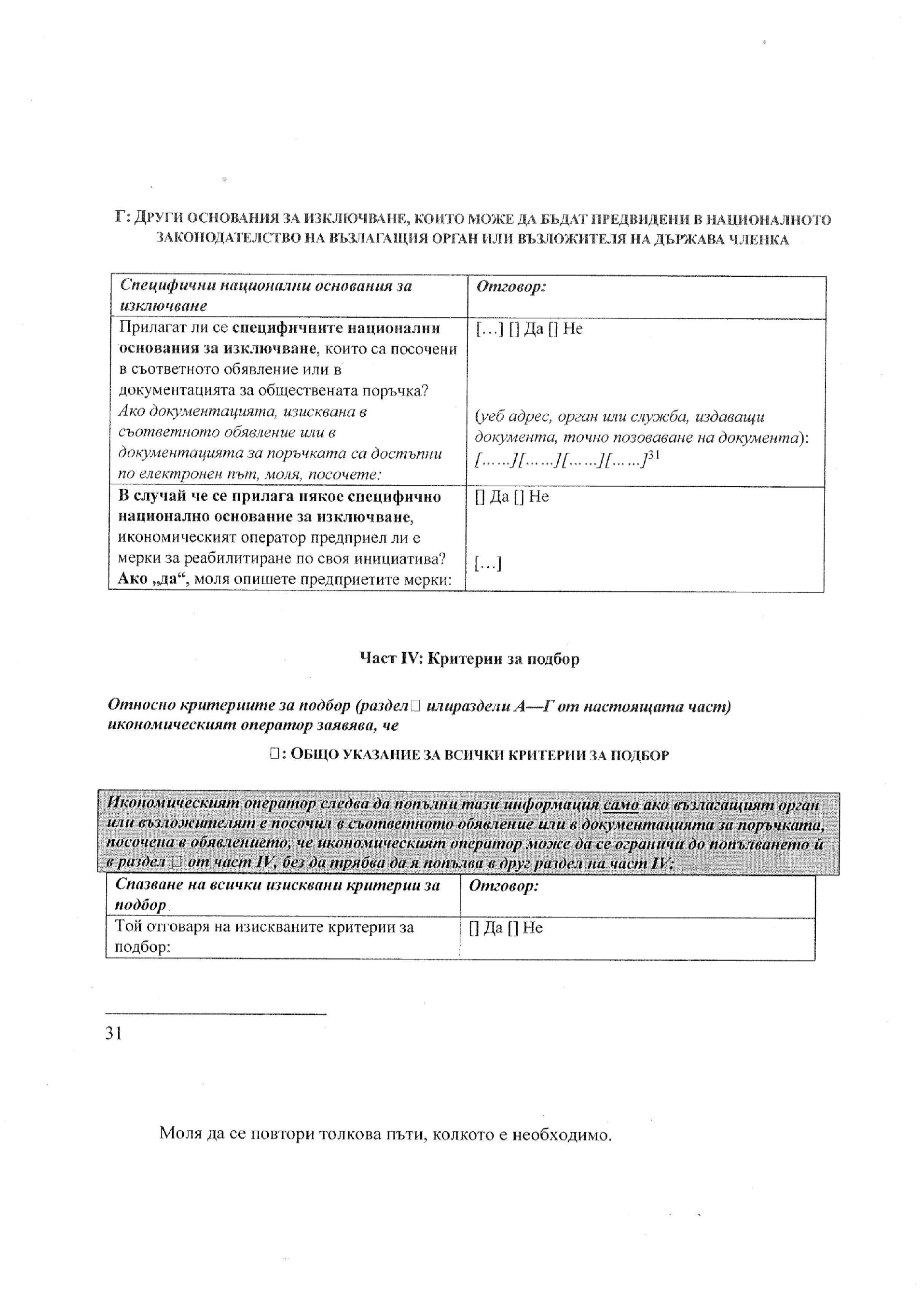 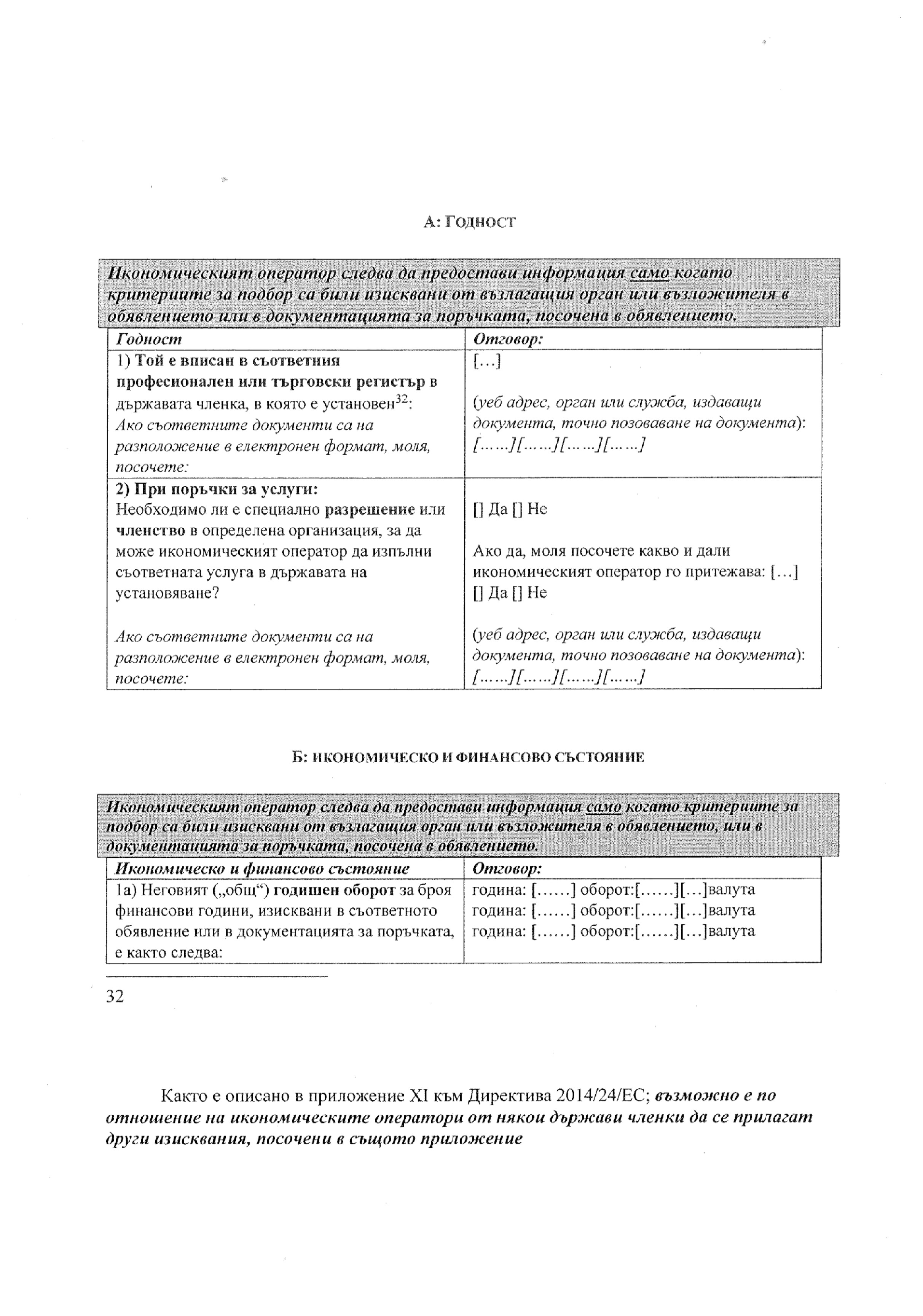 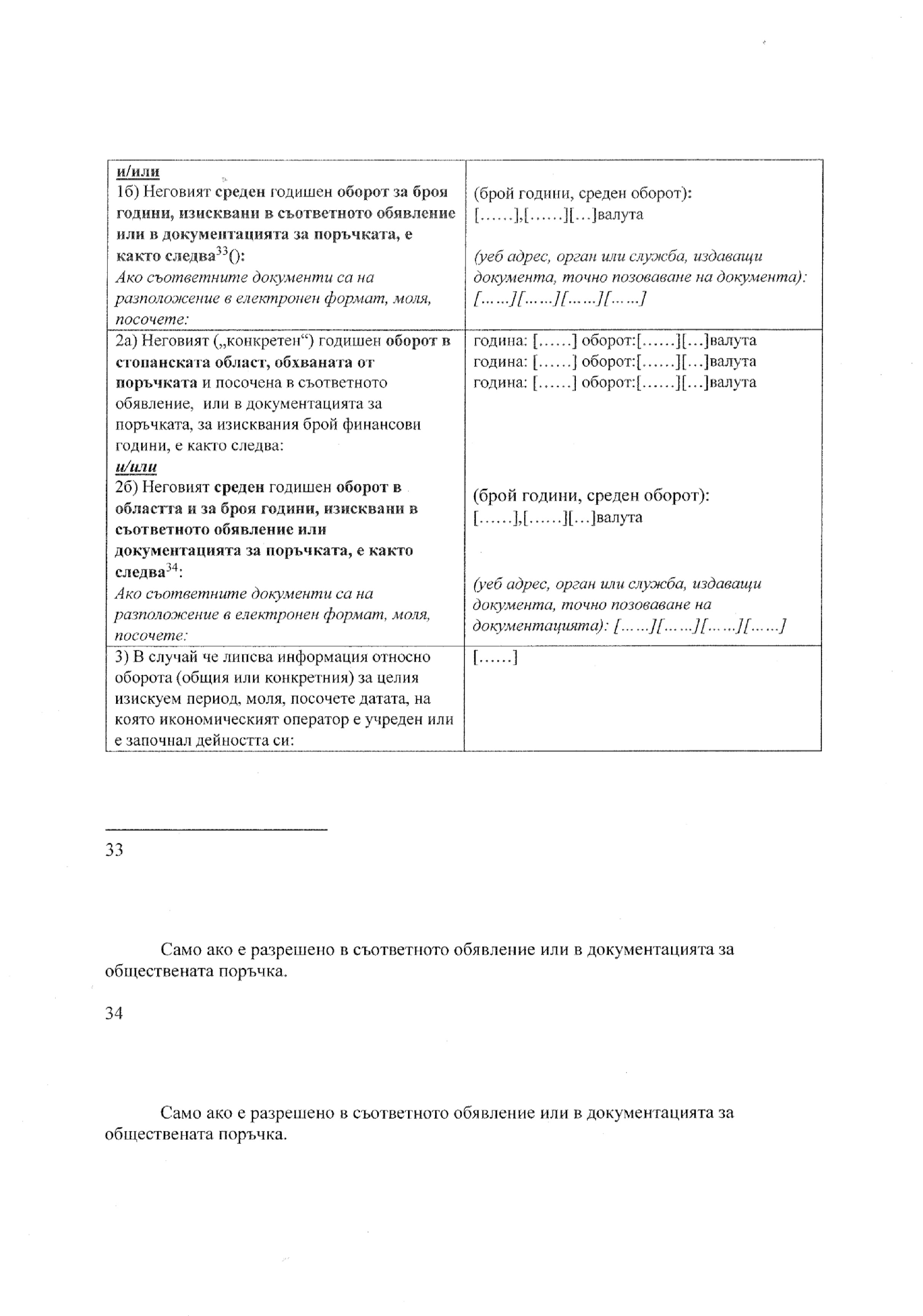 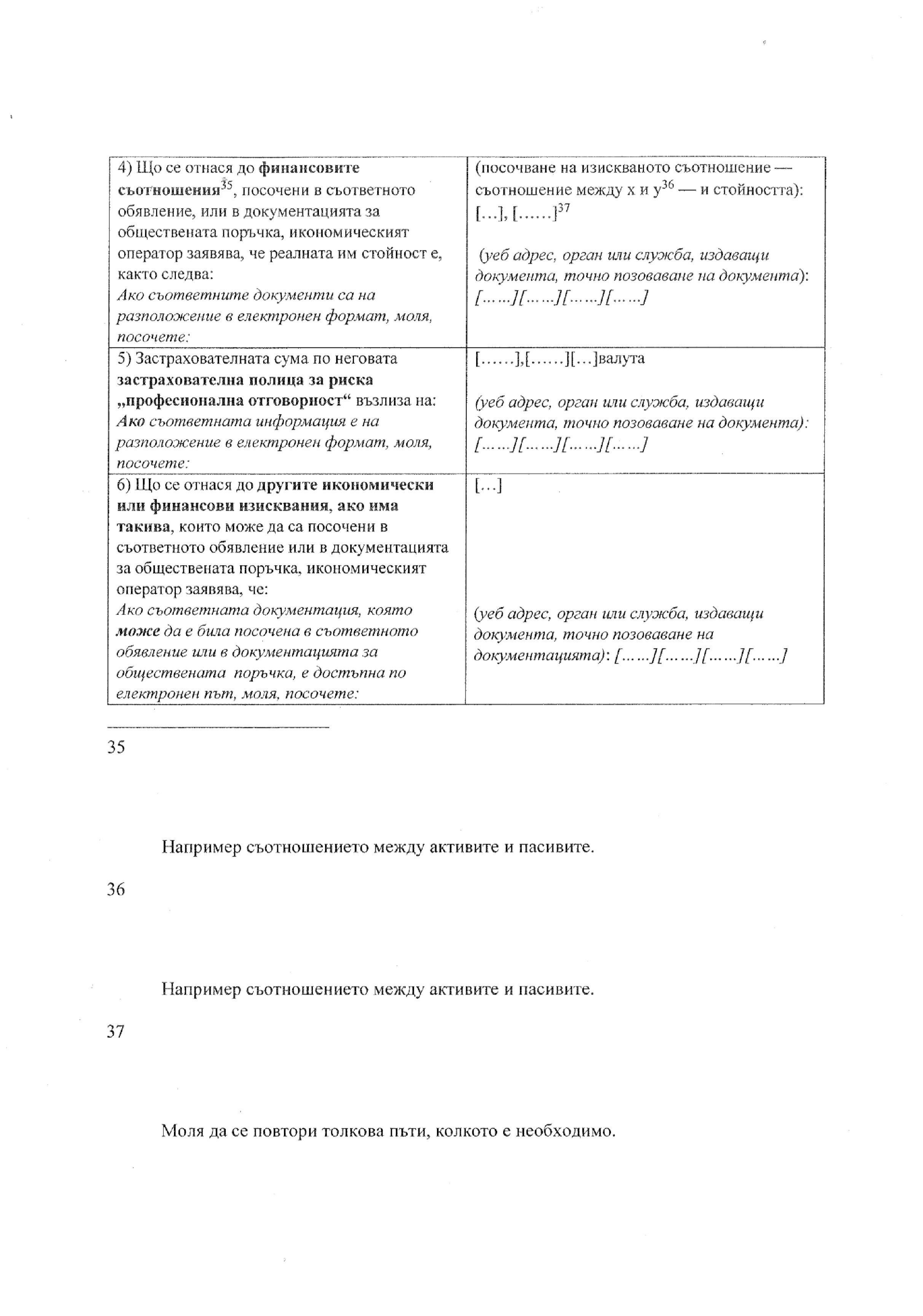 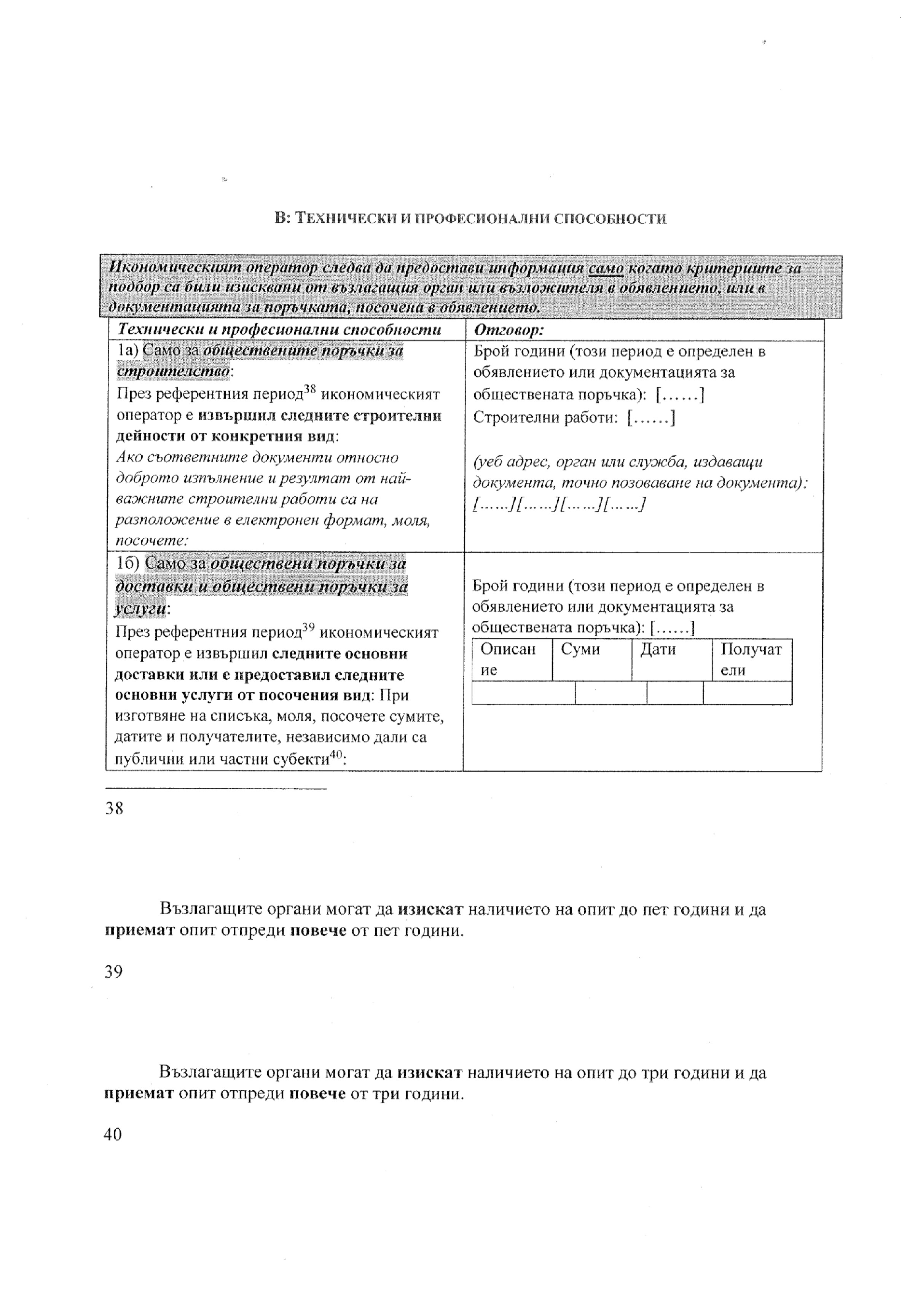 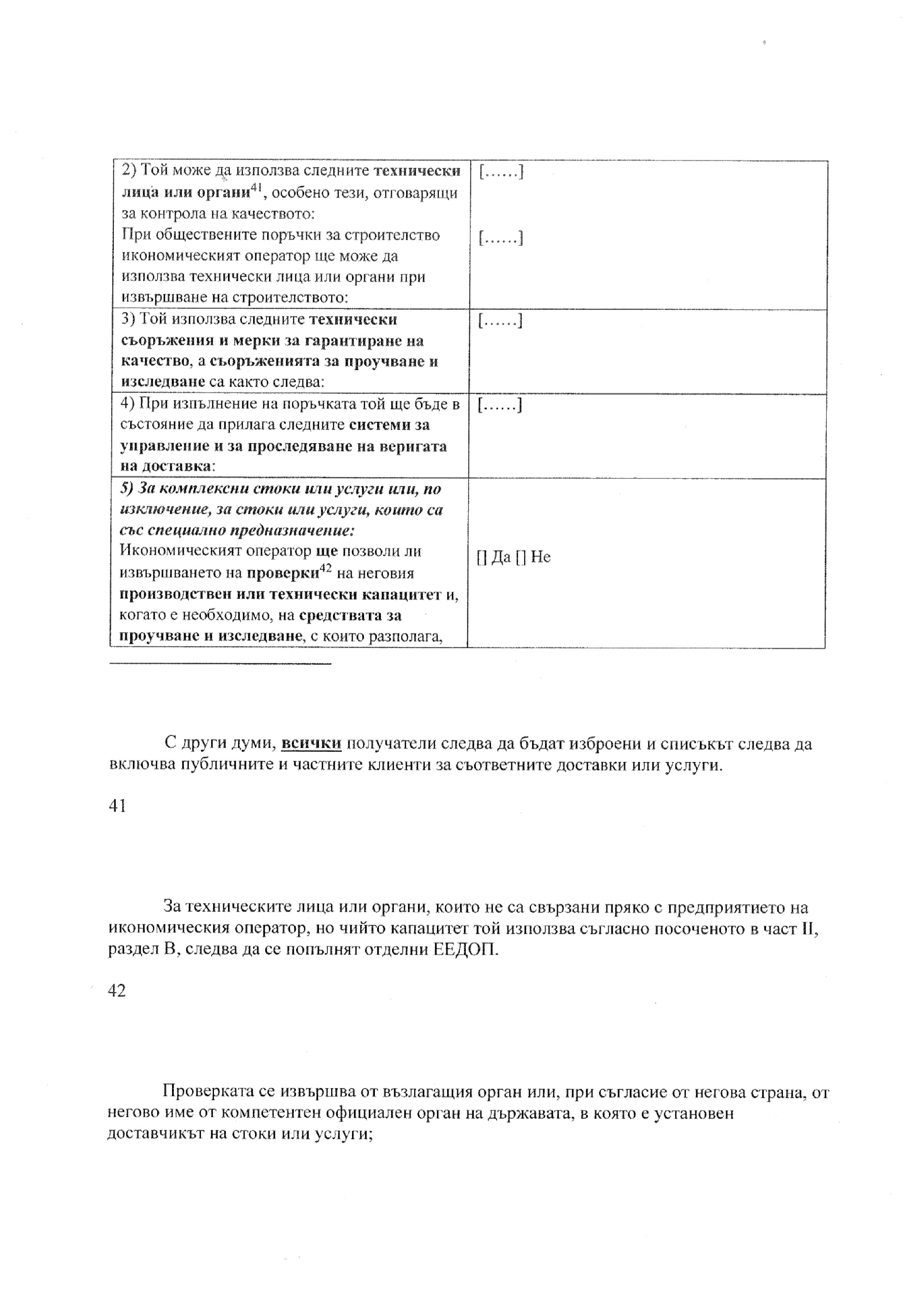 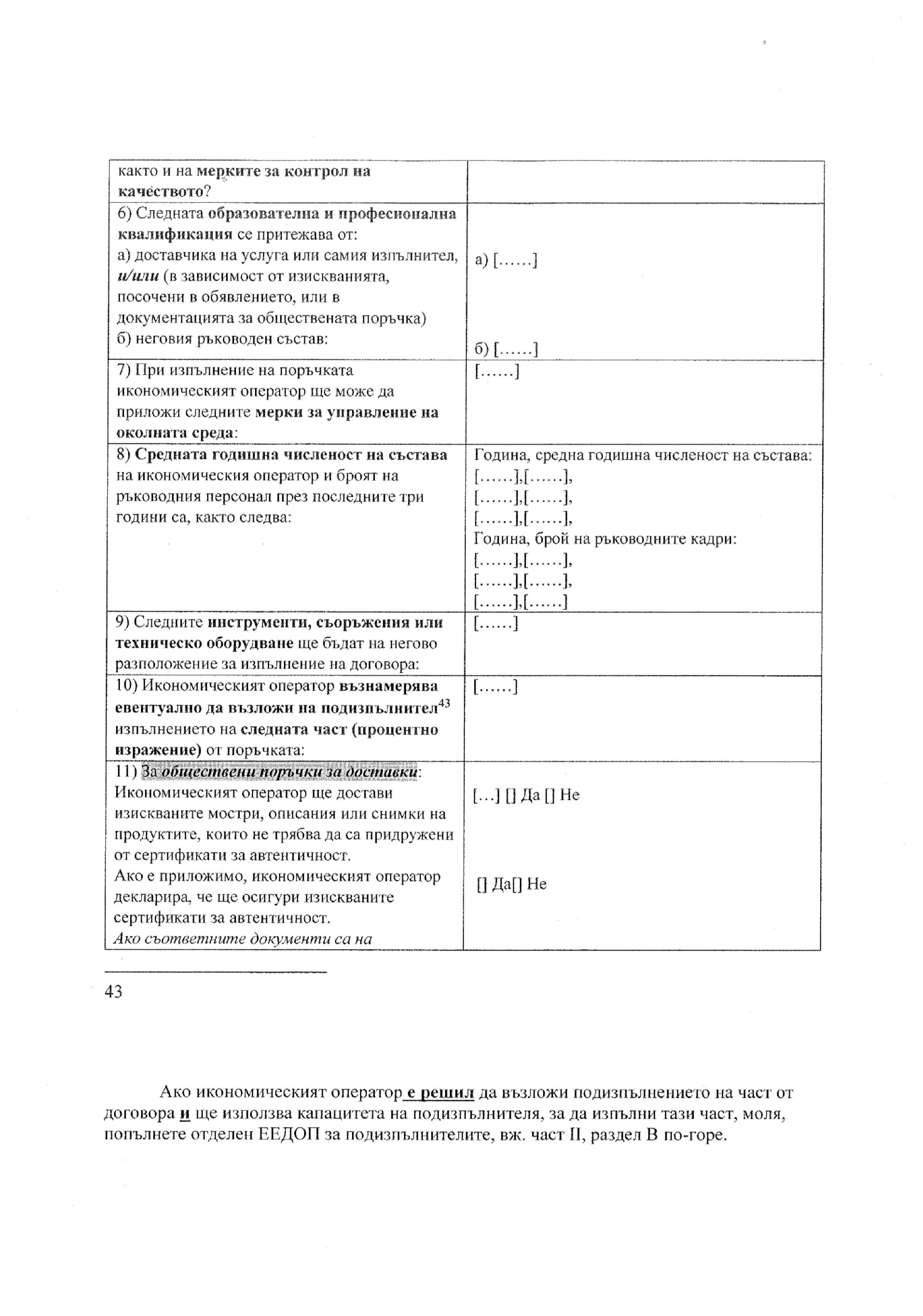 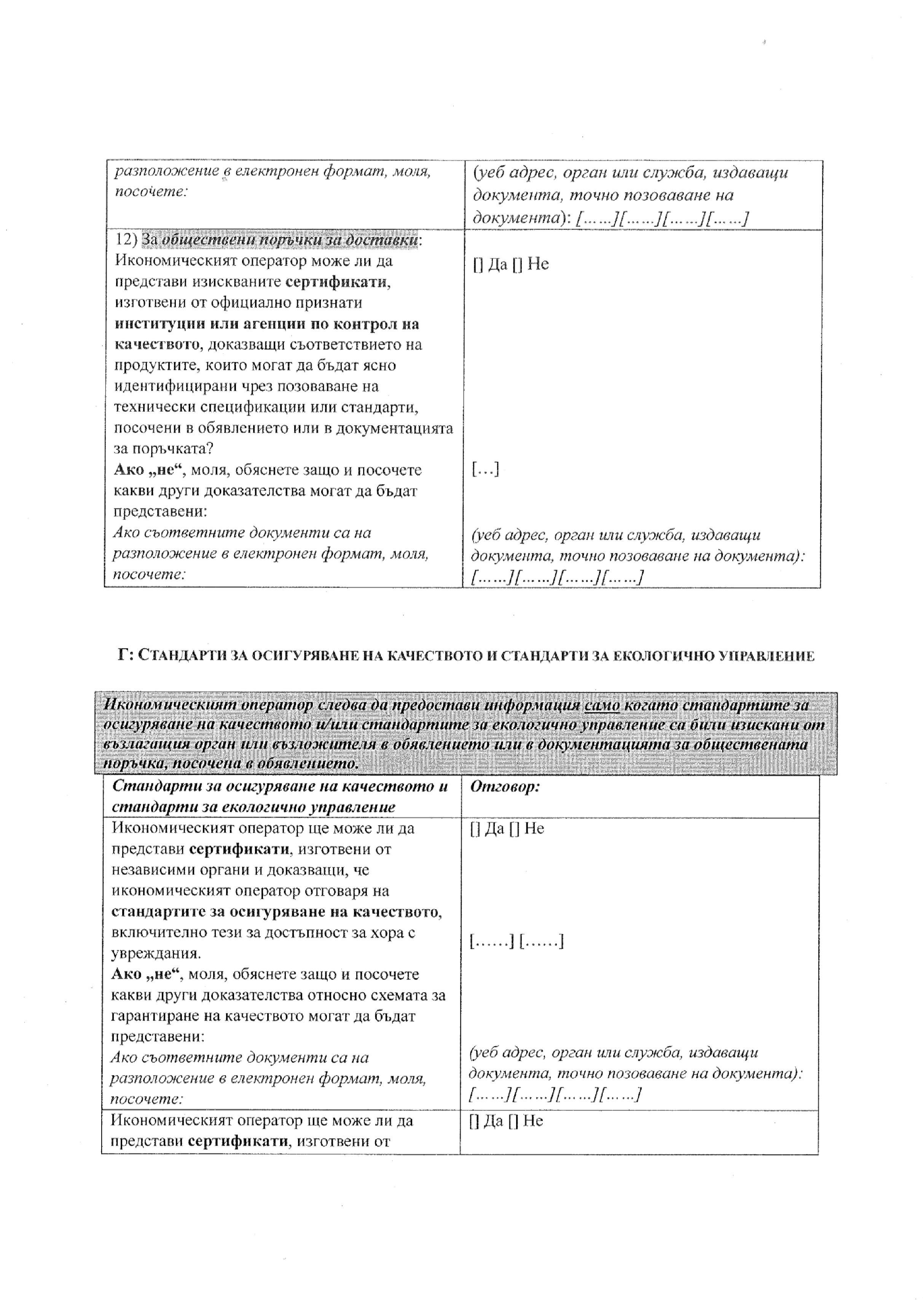 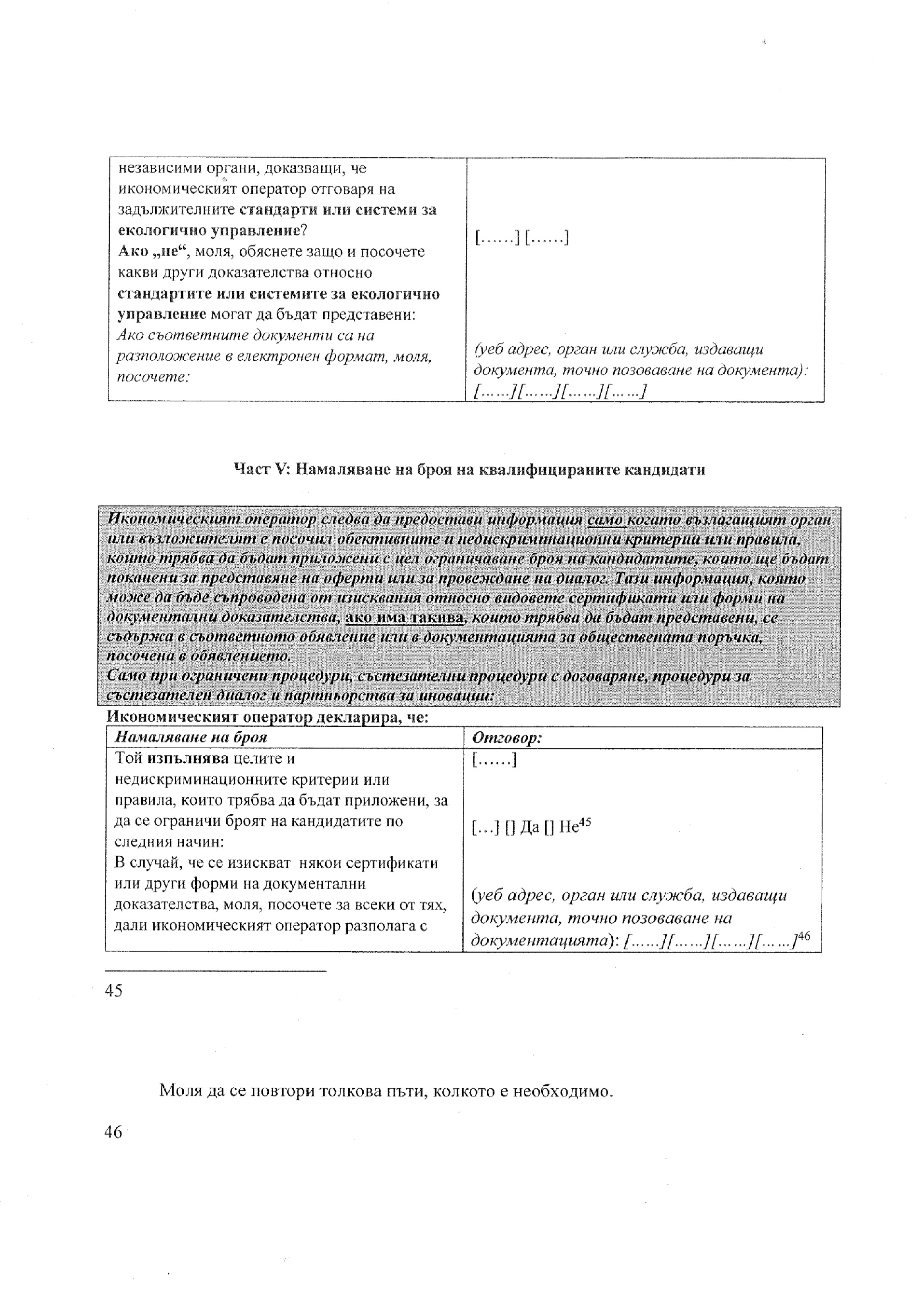 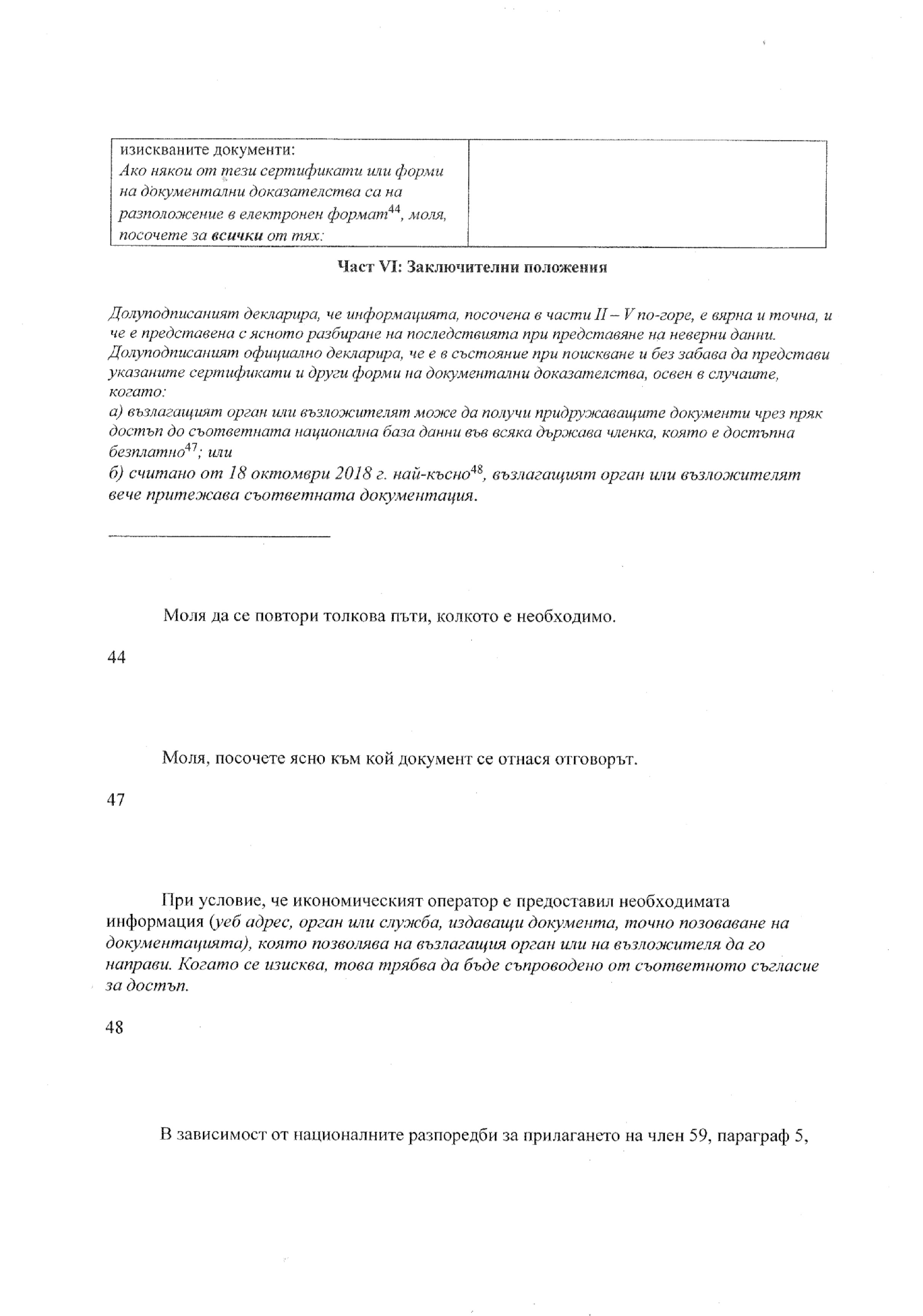 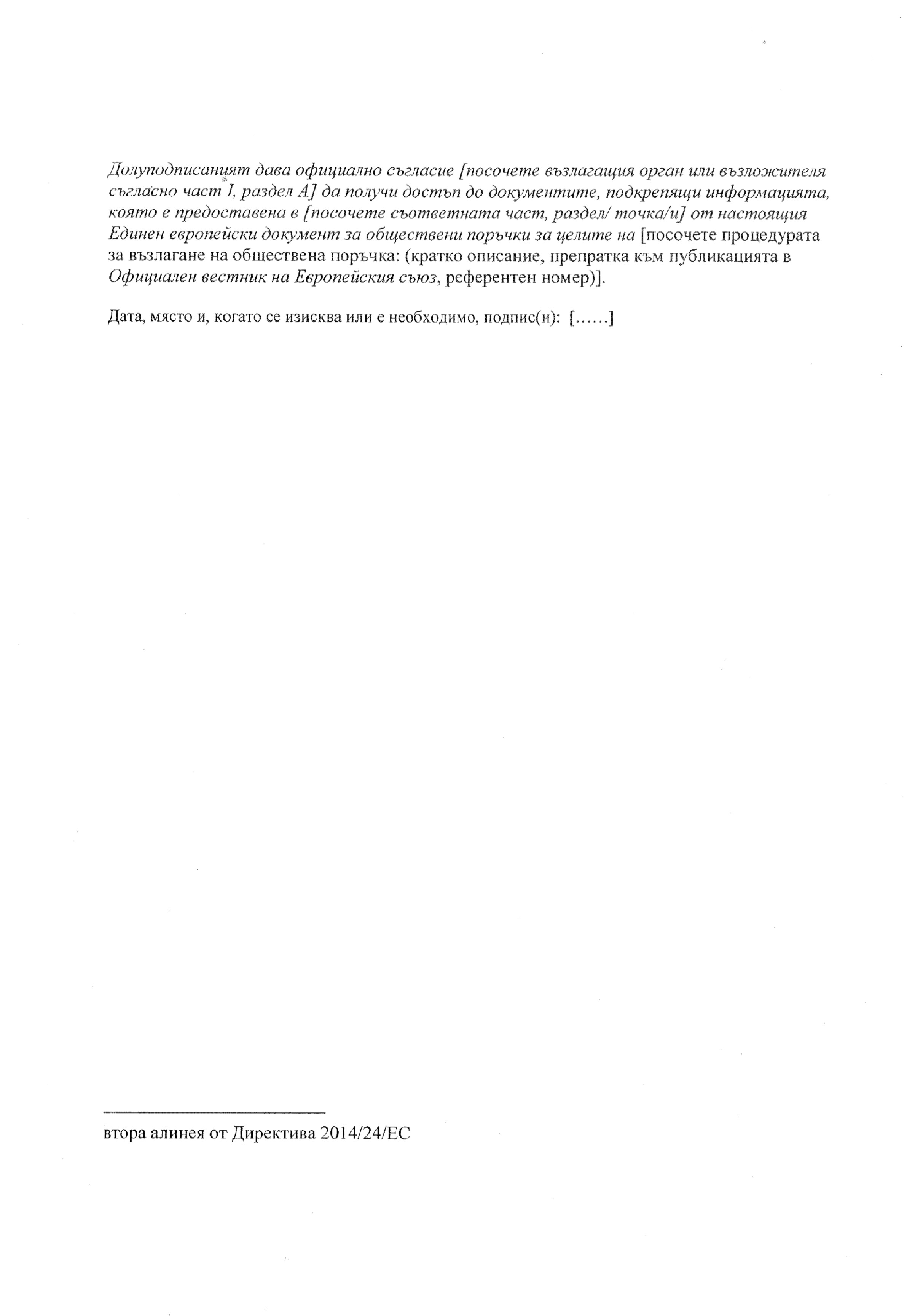 